GefährdungsbeurteilungBetrieb:	FilmproduktionAbteilung:	Ersteller/in:	Inhaltsverzeichnis1. Arbeitsschutzorganisation	4Arbeitsmedizinische Vorsorge	4Arbeitsschutzausschuss (ASA)	6Auslandseinsatz	8Beschaffung technischer Arbeitsmittel	10Betriebsarzt, Fachkraft für Arbeitssicherheit, Unternehmermodell	12Brandschutz	14Erste Hilfe	16Fremdfirmen	18Persönliche Schutzausrüstung (PSA)	20Pflichtenübertragung auf Vorgesetzte	22Prüfung	23Sicherheitsbeauftragte	25Unternehmermodell	27Unterweisungen der Beschäftigten	28Zeitarbeit	302. Büro	31Bildschirmarbeitsplätze	323. Gesamter Betrieb/Übergreifendes	32Arbeitsplätze: Arbeits-/Sozialräume	33Flurförderzeuge	36Heben, Tragen, Ziehen und Schieben von Lasten	37Hubarbeitsbühne	39Kraftfahrzeuge	41Lärm	43Leitern und Tritte	45Notausgänge, Rettungswege, Fluchtwege	47Sicherheits- und Gesundheitsschutzkennzeichnung	48Verkehrswege	50Vibration; Hand-Arm-Vibration	534. Postproduktion	54Grafische Bearbeitung, Cutter	55Tonbearbeitung	565. Produktion	56Abrichthobelmaschine	57Bandsäge	58Bandschleifmaschine, Tischschleifmaschine	60Beleuchtung am Drehort	62Brennschneiden	64Bügelsäge, Kreissäge und Trennmaschine	66Dickenhobelmaschine	68Drehmaschine, Metallbearbeitung (Drehbank)	70Drehort, Arbeitsplätze und Verkehrswege im Straßenbereich	71Druckluftbehälter mit Kompressor	72Fahrt zum/vom Drehort	74Fräsmaschine, Metallbearbeitung	75Gerüste	76Hand-/ Winkelschleifmaschine	78Handbohrmaschine, Bohrhammer	80Handwerkzeuge	82Hobelmaschine	84Hochgelegene Arbeitsplätze; Drehort	85Holzbearbeitungsmaschinen	87Kamera	89Klimatische Belastungen am Einsatzort	91Kreissäge	92Nebelmaschine	94Pyrotechnik	96Scheinwerfer	97Schweißen, autogen (Gasschweißen)	99Schweißen, Lichtbogen (MIG, MAG, WIG)	102Stative	105Stromversorgung;  Aussendreharbeiten	107Studio	109Tischbohrmaschine, Ständerbohrmaschine	110Tischfräsmaschine	112Transport am Drehort	113Winden, Hub- und Zuggeräte	114Gefährdungskatalog: 1. ArbeitsschutzorganisationArbeitsmedizinische VorsorgeGefährdung/BelastungDurch fehlende medizinische Vorsorge Nichterkennen von ErkrankungenLinks1. Regelwerk: Verordnung zur arbeitsmedizinischen Vorsorge (ArbMedVV), Anhang2. Regelwerk: Verordnung zur arbeitsmedizinischen Vorsorge (ArbMedVV), § 4 Pflichtvorsorge3. Regelwerk: Verordnung zur arbeitsmedizinischen Vorsorge (ArbMedVV), Anhang4. Regelwerk: Verordnung zur arbeitsmedizinischen Vorsorge (ArbMedVV), § 5 Angebotsvorsorge5. Regelwerk: Verordnung zur arbeitsmedizinischen Vorsorge (ArbMedVV), § 3 Allgemeine Pflichten des Arbeitgebers6. Regelwerk: Verordnung zur arbeitsmedizinischen Vorsorge (ArbMedVV), § 5a Wunschvorsorge7. Datei / Adresse: http:\\www.baua.deQuellenArbeitsschutzgesetz (ArbSchG), InhaltsverzeichnisVerordnung zur arbeitsmedizinischen Vorsorge (ArbMedVV), InhaltGefahrstoffverordnung (GefStoffV), InhaltFalls B (= Beratungsbedarf) Kontakt aufnehmen mit:externer Sicherheitskraft / Betriebsarzt/-ärztin / AP / BG_________________________ bis ___________ erledigt am ___________ durch _______________________Verantwortliche/r (O Unternehmer/in O Beauftragte/r/Vorgesetzte/r _______________________________)hat alle Maßnahmen auf Wirksamkeit geprüft.Datum _____________________  Unterschrift des Verantwortlichen _________________________________Gefährdungskatalog: 1. ArbeitsschutzorganisationArbeitsschutzausschuss (ASA)Gefährdung/BelastungOrganisatorische MängelLinks1. Regelwerk: Arbeitssicherheitsgesetz (ASiG), § 11 ArbeitsschutzausschußQuellenArbeitssicherheitsgesetz (ASiG), InhaltsverzeichnisFalls B (= Beratungsbedarf) Kontakt aufnehmen mit:externer Sicherheitskraft / Betriebsarzt/-ärztin / AP / BG_________________________ bis ___________ erledigt am ___________ durch _______________________Verantwortliche/r (O Unternehmer/in O Beauftragte/r/Vorgesetzte/r _______________________________)hat alle Maßnahmen auf Wirksamkeit geprüft.Datum _____________________  Unterschrift des Verantwortlichen _________________________________Gefährdungskatalog: 1. ArbeitsschutzorganisationAuslandseinsatzGefährdung/BelastungGesundheitsrisiken (z. B. Nahrungsmittel- und Trinkwasserhygiene, Tiere, Insekten, Viren, Bakterien)psychische Belastungen (z. B. Zeitumstellung, fremde Kultur und Sprache, Trennung von der Familie)unsichere/gefährliche Arbeitssituationen (z. B. ungeeignete Arbeitsmittel)unsichere/gefährliche Landessituationen (z. B. Putsche, Terroranschläge, Entführungen, Raub, Diebstahl)nicht situationsgerechter Umgang mit Behörden, Ordnungskräften, WürdenträgernLinks1. Datei / Adresse: allgemein\betriebsanweisungen\maschinen\b_schaltschranktransport.doc2. Datei / Adresse: http:\\www.auswaertiges-amt.de\de\startseite_node.htmlQuellenFalls B (= Beratungsbedarf) Kontakt aufnehmen mit:externer Sicherheitskraft / Betriebsarzt/-ärztin / AP / BG_________________________ bis ___________ erledigt am ___________ durch _______________________Verantwortliche/r (O Unternehmer/in O Beauftragte/r/Vorgesetzte/r _______________________________)hat alle Maßnahmen auf Wirksamkeit geprüft.Datum _____________________  Unterschrift des Verantwortlichen _________________________________Gefährdungskatalog: 1. ArbeitsschutzorganisationBeschaffung technischer ArbeitsmittelGefährdung/BelastungSicherheitstechnisch mangelhafte ArbeitsmittelLinks1. Regelwerk: Expositionsbeschreibungen2. Regelwerk: TRGS 560: Luftrückführung bei Tätigkeiten mit krebserzeugenden, erbgutverändernden und fruchtbarkeitsgefährdenden Stäuben, TitelQuellenArbeitssicherheitsgesetz (ASiG), InhaltsverzeichnisBetriebssicherheitsverordnung (BetrSichV), InhaltDGUV Vorschrift 1: Grundsätze der Prävention , InhaltFalls B (= Beratungsbedarf) Kontakt aufnehmen mit:externer Sicherheitskraft / Betriebsarzt/-ärztin / AP / BG_________________________ bis ___________ erledigt am ___________ durch _______________________Verantwortliche/r (O Unternehmer/in O Beauftragte/r/Vorgesetzte/r _______________________________)hat alle Maßnahmen auf Wirksamkeit geprüft.Datum _____________________  Unterschrift des Verantwortlichen _________________________________Gefährdungskatalog: 1. ArbeitsschutzorganisationBetriebsarzt, Fachkraft für Arbeitssicherheit, UnternehmermodellGefährdung/BelastungUnzureichende Beratung in arbeitsmedizinischen Fragen, z.B. arbeitsbedingte Erkrankungen, langfristig wirkende Gesundheitsgefahren, ergonomische Fehlbelastungen, Sucht, Depression, Berufskrankheiten, psychische Belastungen, mangelnde Eignung für den Arbeitsplatz, Allergien, Erste Hilfe;unzureichende Beratung in sicherheitstechnischen Fragen, z. B. bei der Arbeitsorganisation, der Planung und Gestaltung von Arbeitsplätzen, Arbeitsverfahren und Arbeitsabläufen, bei der Prävention von Unfällen, Berufserkrankungen und arbeitsbedingten Gesundheitsgefahren sowie bei der Beurteilung von Arbeitsbedingungen;mangelhafte Organisation des Arbeits- und GesundheitsschutzesLinks1. Regelwerk: DGUV Vorschrift 2 (BG ETEM): Betriebsärzte und Fachkräfte für Arbeitssicherheit, Inhaltsverzeichnis2. Regelwerk: DGUV Vorschrift 2 (BG ETEM): Betriebsärzte und Fachkräfte für Arbeitssicherheit, Anlage 13. Regelwerk: DGUV Vorschrift 2 (BG ETEM): Betriebsärzte und Fachkräfte für Arbeitssicherheit, Anhang 24. Regelwerk: DGUV Vorschrift 2 (BG ETEM): Betriebsärzte und Fachkräfte für Arbeitssicherheit, Anhang 45. Regelwerk: DGUV Vorschrift 2 (BG ETEM): Betriebsärzte und Fachkräfte für Arbeitssicherheit, Anlage 36. Datei / Adresse: allgemein\handlungshilfen\d006_aushang_betriebsarzt_mit_namentlicher_benennung.docx7. Datei / Adresse: allgemein\handlungshilfen\d006_aushang_betriebsarzt_ohne_namentliche_benennung.docxQuellenArbeitssicherheitsgesetz (ASiG), § 2 Bestellung von BetriebsärztenFalls B (= Beratungsbedarf) Kontakt aufnehmen mit:externer Sicherheitskraft / Betriebsarzt/-ärztin / AP / BG_________________________ bis ___________ erledigt am ___________ durch _______________________Verantwortliche/r (O Unternehmer/in O Beauftragte/r/Vorgesetzte/r _______________________________)hat alle Maßnahmen auf Wirksamkeit geprüft.Datum _____________________  Unterschrift des Verantwortlichen _________________________________Gefährdungskatalog: 1. ArbeitsschutzorganisationBrandschutzGefährdung/BelastungGefährdung durch Feuer, Brandgase und Brandrauche, BrandrückständeLinks1. Regelwerk: DGUV-Information 205-001: Arbeitssicherheit durch vorbeugenden Brandschutz, 6. Gefährdung durch Brandgase und Brandrauche2. Regelwerk: DGUV-Information 205-023: Brandschutzhelfer  , Inhalt3. Regelwerk: ASR A2.2: Maßnahmen gegen Brände, 5 Ausstattung für alle Arbeitsstätten4. Regelwerk: ASR A1.3: Sicherheits- und Gesundheitsschutzkennzeichnung, Anhang 15. Regelwerk: ASR A2.3: Fluchtwege, Notausgänge, Flucht- und Rettungsplan, 9 Flucht- und Rettungsplan6. Regelwerk: ASR A1.3: Sicherheits- und Gesundheitsschutzkennzeichnung, Anhang 17. BG-Katalog: Unterweisungen der Beschäftigten8. BG-Katalog: PrüfungQuellenASR A1.3: Sicherheits- und Gesundheitsschutzkennzeichnung, InhaltArbeitsschutzgesetz (ArbSchG), InhaltsverzeichnisDGUV Vorschrift 1: Grundsätze der Prävention , InhaltDGUV-Information 205-001: Arbeitssicherheit durch vorbeugenden Brandschutz, InhaltsverzeichnisFalls B (= Beratungsbedarf) Kontakt aufnehmen mit:externer Sicherheitskraft / Betriebsarzt/-ärztin / AP / BG_________________________ bis ___________ erledigt am ___________ durch _______________________Verantwortliche/r (O Unternehmer/in O Beauftragte/r/Vorgesetzte/r _______________________________)hat alle Maßnahmen auf Wirksamkeit geprüft.Datum _____________________  Unterschrift des Verantwortlichen _________________________________Gefährdungskatalog: 1. ArbeitsschutzorganisationErste HilfeGefährdung/BelastungMangelhafte erste Hilfe bei Unfällen und GesundheitsstörungenLinks1. Regelwerk: DGUV Vorschrift 1: Grundsätze der Prävention, § 26 Zahl und Ausbildung der Ersthelfer2. Regelwerk: DGUV Vorschrift 1: Grundsätze der Prävention, § 26 Zahl und Ausbildung der Ersthelfer3. BG-Katalog: Unterweisungen der Beschäftigten4. Regelwerk: DGUV Information 204-022: Erste Hilfe im Betrieb, InhaltsverzeichnisQuellenDGUV Vorschrift 1: Grundsätze der Prävention , InhaltArbeitsschutzgesetz (ArbSchG), InhaltsverzeichnisDGUV Information 204-001: Erste Hilfe (Plakat), TitelDGUV Information 204-022: Erste Hilfe im Betrieb, TitelDGUV-Information 204-006: Anleitung zur Ersten Hilfe, InhaltFalls B (= Beratungsbedarf) Kontakt aufnehmen mit:externer Sicherheitskraft / Betriebsarzt/-ärztin / AP / BG_________________________ bis ___________ erledigt am ___________ durch _______________________Verantwortliche/r (O Unternehmer/in O Beauftragte/r/Vorgesetzte/r _______________________________)hat alle Maßnahmen auf Wirksamkeit geprüft.Datum _____________________  Unterschrift des Verantwortlichen _________________________________Gefährdungskatalog: 1. ArbeitsschutzorganisationFremdfirmenGefährdung/BelastungMangelnde Abstimmung zwischen den Beteiligtenfehlende Gefährdungsbeurteilung,fehlende/mangelhafte Unterweisung und EinweisungLinks1. BG-Katalog: Unterweisungen der BeschäftigtenQuellenArbeitsschutzgesetz (ArbSchG), InhaltsverzeichnisDGUV Vorschrift 1: Grundsätze der Prävention , InhaltFalls B (= Beratungsbedarf) Kontakt aufnehmen mit:externer Sicherheitskraft / Betriebsarzt/-ärztin / AP / BG_________________________ bis ___________ erledigt am ___________ durch _______________________Verantwortliche/r (O Unternehmer/in O Beauftragte/r/Vorgesetzte/r _______________________________)hat alle Maßnahmen auf Wirksamkeit geprüft.Datum _____________________  Unterschrift des Verantwortlichen _________________________________Gefährdungskatalog: 1. ArbeitsschutzorganisationPersönliche Schutzausrüstung (PSA)Gefährdung/BelastungFehlende, nicht geeignete oder defekte persönliche SchutzausrüstungLinks1. Datei / Adresse: allgemein\betriebsanweisungen\gefahrstoffe\b00.doc2. BG-Katalog: Unterweisungen der Beschäftigten3. Datei / Adresse: allgemein\handlungshilfen\prueffristen.xlsQuellenPSA-Benutzungsverordnung (PSA-BV), InhaltsverzeichnisDGUV Vorschrift 1: Grundsätze der Prävention , InhaltDGUV-Information 212-515: Persönliche Schutzausrüstungen, InhaltFalls B (= Beratungsbedarf) Kontakt aufnehmen mit:externer Sicherheitskraft / Betriebsarzt/-ärztin / AP / BG_________________________ bis ___________ erledigt am ___________ durch _______________________Verantwortliche/r (O Unternehmer/in O Beauftragte/r/Vorgesetzte/r _______________________________)hat alle Maßnahmen auf Wirksamkeit geprüft.Datum _____________________  Unterschrift des Verantwortlichen _________________________________Gefährdungskatalog: 1. ArbeitsschutzorganisationPflichtenübertragung auf VorgesetzteGefährdung/BelastungUnkenntnis der Pflichten im Arbeits- und Gesundheitsschutz, mangelnde Wahrnehmung der VerantwortungLinks1. Datei / Adresse: allgemein\pfue.docQuellenArbeitsschutzgesetz (ArbSchG), InhaltsverzeichnisDGUV Vorschrift 1: Grundsätze der Prävention , InhaltFalls B (= Beratungsbedarf) Kontakt aufnehmen mit:externer Sicherheitskraft / Betriebsarzt/-ärztin / AP / BG_________________________ bis ___________ erledigt am ___________ durch _______________________Verantwortliche/r (O Unternehmer/in O Beauftragte/r/Vorgesetzte/r _______________________________)hat alle Maßnahmen auf Wirksamkeit geprüft.Datum _____________________  Unterschrift des Verantwortlichen _________________________________Gefährdungskatalog: 1. ArbeitsschutzorganisationPrüfungGefährdung/BelastungMangelhafte Arbeitsmittel, überwachungsbedürftige Anlagen, Einrichtungen, Gebäudeinstallationen und Persönliche SchutzausrüstungLinks1. Datei / Adresse: allgemein\handlungshilfen\prueffristen.xlsQuellenDGUV Vorschrift 3: Inhaltsverzeichnis: Elektrische Anlagen und BetriebsmittelTRBS 1201: Prüfungen von Arbeitsmitteln und überwachungsbedürftigen Anlagen, InhaltTRBS 1203: Befähigte Personen, InhaltDGUV Information 203-071: Wiederkehrende Prüfungen ortsveränderlicher elektrischer Arbeitsmittel, InhaltsverzeichnisBetriebssicherheitsverordnung (BetrSichV), InhaltArbeitsstättenverordnung (ArbStättV), InhaltsübersichtFalls B (= Beratungsbedarf) Kontakt aufnehmen mit:externer Sicherheitskraft / Betriebsarzt/-ärztin / AP / BG_________________________ bis ___________ erledigt am ___________ durch _______________________Verantwortliche/r (O Unternehmer/in O Beauftragte/r/Vorgesetzte/r _______________________________)hat alle Maßnahmen auf Wirksamkeit geprüft.Datum _____________________  Unterschrift des Verantwortlichen _________________________________Gefährdungskatalog: 1. ArbeitsschutzorganisationSicherheitsbeauftragteGefährdung/BelastungNicht ausreichende Mitwirkung der Beschäftigten bei Arbeits- und GesundheitsschutzmaßnahmenLinks1. Regelwerk: DGUV Vorschrift 1: Grundsätze der Prävention, § 20 Bestellung und Aufgaben von SicherheitsbeauftragtenQuellenSozialgesetzbuch (SGB VII), InhaltDGUV Vorschrift 1: Grundsätze der Prävention , InhaltDGUV-Information 211-011: Arbeitsschutz will gelernt sein - Ein Leitfaden für den Sicherheitsbeauftragten, InhaltsverzeichnisFalls B (= Beratungsbedarf) Kontakt aufnehmen mit:externer Sicherheitskraft / Betriebsarzt/-ärztin / AP / BG_________________________ bis ___________ erledigt am ___________ durch _______________________Verantwortliche/r (O Unternehmer/in O Beauftragte/r/Vorgesetzte/r _______________________________)hat alle Maßnahmen auf Wirksamkeit geprüft.Datum _____________________  Unterschrift des Verantwortlichen _________________________________Gefährdungskatalog: 1. ArbeitsschutzorganisationUnternehmermodellGefährdung/BelastungUnzureichende Kenntnisse des Unternehmers zur Gefährdungsbeurteilung und zu Arbeits- und GesundheitsschutzmaßnahmenMangelhafte Organisation des Arbeits- und GesundheitsschutzesLinks1. Datei / Adresse: http:\\www.bgetem.de2. Regelwerk: DGUV Vorschrift 2 (BG ETEM): Betriebsärzte und Fachkräfte für Arbeitssicherheit, Anlage 33. Regelwerk: DGUV-Information 209-022: Hautschutz in Metallbetrieben, InhaltQuellenFalls B (= Beratungsbedarf) Kontakt aufnehmen mit:externer Sicherheitskraft / Betriebsarzt/-ärztin / AP / BG_________________________ bis ___________ erledigt am ___________ durch _______________________Verantwortliche/r (O Unternehmer/in O Beauftragte/r/Vorgesetzte/r _______________________________)hat alle Maßnahmen auf Wirksamkeit geprüft.Datum _____________________  Unterschrift des Verantwortlichen _________________________________Gefährdungskatalog: 1. ArbeitsschutzorganisationUnterweisungen der BeschäftigtenGefährdung/BelastungUngenügende Informationen über Gefährdungen und Belastungen am Arbeitsplatz sowie über Schutzmaßnahmen und sicherheitsgerechtes VerhaltenLinks1. Regelwerk: DGUV Vorschrift 1: Grundsätze der Prävention, § 4 Unterweisung der Versicherten2. Datei / Adresse: http:\\etf.bgetem.de\htdocs\r30\vc_shop\bilder\firma53\pu_007_a10-2015.pdf3. Datei / Adresse: allgemein\handlungshilfen\unterweisungsnachweis-muster.docxQuellenArbeitsschutzgesetz (ArbSchG), InhaltsverzeichnisBetriebssicherheitsverordnung (BetrSichV), InhaltDGUV Vorschrift 1: Grundsätze der Prävention , InhaltDGUV-Information 211-005: Unterweisung - Bestandteil des betrieblichen Arbeitsschutzes, InhaltsverzeichnisFalls B (= Beratungsbedarf) Kontakt aufnehmen mit:externer Sicherheitskraft / Betriebsarzt/-ärztin / AP / BG_________________________ bis ___________ erledigt am ___________ durch _______________________Verantwortliche/r (O Unternehmer/in O Beauftragte/r/Vorgesetzte/r _______________________________)hat alle Maßnahmen auf Wirksamkeit geprüft.Datum _____________________  Unterschrift des Verantwortlichen _________________________________Gefährdungskatalog: 1. ArbeitsschutzorganisationZeitarbeitGefährdung/BelastungMangelhafte organisatorische RegelungenQuellenArbeitsschutzgesetz (ArbSchG), § 8 Zusammenarbeit mehrerer ArbeitgeberArbeitsschutzgesetz (ArbSchG), InhaltsverzeichnisFalls B (= Beratungsbedarf) Kontakt aufnehmen mit:externer Sicherheitskraft / Betriebsarzt/-ärztin / AP / BG_________________________ bis ___________ erledigt am ___________ durch _______________________Verantwortliche/r (O Unternehmer/in O Beauftragte/r/Vorgesetzte/r _______________________________)hat alle Maßnahmen auf Wirksamkeit geprüft.Datum _____________________  Unterschrift des Verantwortlichen _________________________________Gefährdungskatalog: 2. BüroBildschirmarbeitsplätzeGefährdung/BelastungPhysische Belastung durch einseitige Körperhaltung bei sitzender Tätigkeit, Psychische Belastungen durch die InformationsmengeLinks1. Regelwerk: DGUV Information 215-410: Bildschirm- und Büroarbeitsplätze, Inhalt2. Regelwerk: Verordnung zur arbeitsmedizinischen Vorsorge (ArbMedVV), Inhalt3. Regelwerk: DGUV Regel 100-500: Betreiben von Arbeitsmitteln Kapitel 2.14 : Betreiben von Chemischreinigungen, 6 Prüfungen4. BG-Katalog: Unterweisungen der Beschäftigten5. Regelwerk: TRGS 900: Arbeitsplatzgrenzwerte, InhaltQuellenVerordnung zur arbeitsmedizinischen Vorsorge (ArbMedVV), InhaltDGUV Information 215-410: Bildschirm- und Büroarbeitsplätze, InhaltFalls B (= Beratungsbedarf) Kontakt aufnehmen mit:externer Sicherheitskraft / Betriebsarzt/-ärztin / AP / BG_________________________ bis ___________ erledigt am ___________ durch _______________________Verantwortliche/r (O Unternehmer/in O Beauftragte/r/Vorgesetzte/r _______________________________)hat alle Maßnahmen auf Wirksamkeit geprüft.Datum _____________________  Unterschrift des Verantwortlichen _________________________________Gefährdungskatalog: 3. Gesamter Betrieb/ÜbergreifendesArbeitsplätze: Arbeits-/SozialräumeGefährdung/BelastungPsychische Gefährdungen durch Raumdimensionierung und -gestaltung, gesundheitliche Beeinträchtigung durch klimatische Faktoren, wie Zugluft, Luftfeuchtigkeit und Raumtemperatur der Arbeitsräume,Gefährdung durch fehlende oder unzureichende Beleuchtung der Arbeitsräume,Gesundheitsgefährdung durch fehlende SozialräumeLinks1. Regelwerk: Arbeitsstättenverordnung (ArbStättV), Anhang: 1 Allgemeine Anforderungen2. Regelwerk: ASR A1.2: Raumabmessungen und Bewegungsflächen, Inhalt3. Regelwerk: Arbeitsstättenverordnung (ArbStättV), Anhang: 3 Arbeitsbedingungen4. Regelwerk: Arbeitsstättenverordnung (ArbStättV), Inhaltsübersicht5. Regelwerk: Arbeitsstättenverordnung (ArbStättV), Anhang: 3 Arbeitsbedingungen6. Regelwerk: ASR A3.4: Beleuchtung, Inhalt7. Regelwerk: DGUV Information 215-410: Bildschirm- und Büroarbeitsplätze, Inhalt8. Regelwerk: ASR A3.5: Raumtemperatur, Inhalt9. Regelwerk: DGUV Information 215-510: Beurteilung des Raumklimas - Gesund und fit im Kleinbetrieb, Inhalt10. Regelwerk: ASR V3a.2: Barrierefreie Gestaltung von Arbeitsstätten, Inhalt11. Regelwerk: ASR A1.3: Sicherheits- und Gesundheitsschutzkennzeichnung, Inhalt12. Regelwerk: ASR A3.4/3: Sicherheitsbeleuchtung, optische Sicherheitsleitsysteme, Inhalt13. Regelwerk: ASR A4.2: Pausen- und Bereitschaftsräume, Inhalt14. Regelwerk: Arbeitsstättenverordnung (ArbStättV), § 5 Nichtraucherschutz15. Regelwerk: ASR A4.1: Sanitärräume, Inhalt16. Regelwerk: ASR A4.2: Pausen- und Bereitschaftsräume, 4 Pausenräume und Pausenbereiche17. Regelwerk: ASR A4.1: Sanitärräume, 4 Allgemeines18. BG-Katalog: PrüfungQuellenArbeitsstättenverordnung (ArbStättV), InhaltsübersichtASR A1.3: Sicherheits- und Gesundheitsschutzkennzeichnung, InhaltASR A3.4/3: Sicherheitsbeleuchtung, optische Sicherheitsleitsysteme, InhaltASR A3.5: Raumtemperatur, InhaltASR A3.6: Lüftung, TitelseiteDGUV Information 215-510: Beurteilung des Raumklimas - Gesund und fit im Kleinbetrieb, InhaltDGUV Information 215-410: Bildschirm- und Büroarbeitsplätze, InhaltASR A4.1: Sanitärräume, InhaltFalls B (= Beratungsbedarf) Kontakt aufnehmen mit:externer Sicherheitskraft / Betriebsarzt/-ärztin / AP / BG_________________________ bis ___________ erledigt am ___________ durch _______________________Verantwortliche/r (O Unternehmer/in O Beauftragte/r/Vorgesetzte/r _______________________________)hat alle Maßnahmen auf Wirksamkeit geprüft.Datum _____________________  Unterschrift des Verantwortlichen _________________________________Gefährdungskatalog: 3. Gesamter Betrieb/ÜbergreifendesFlurförderzeugeGefährdung/BelastungVerletzungen und Gesundheitsgefahren durch unsachgemäße Benutzung,Umkippen des Flurförderzeuges, Absturz und schadhafte Flurförderzeuge;Anfahren und Überfahren von Personen - GabelstaplerLinks1. BG-Katalog: Flurförderzeuge, kraftbetrieben (Gabelstapler)2. BG-Katalog: Flurförderzeuge, kraftbetrieben (Gabelstapler)QuellenDGUV Vorschrift 68: Flurförderzeuge, TitelseiteFalls B (= Beratungsbedarf) Kontakt aufnehmen mit:externer Sicherheitskraft / Betriebsarzt/-ärztin / AP / BG_________________________ bis ___________ erledigt am ___________ durch _______________________Verantwortliche/r (O Unternehmer/in O Beauftragte/r/Vorgesetzte/r _______________________________)hat alle Maßnahmen auf Wirksamkeit geprüft.Datum _____________________  Unterschrift des Verantwortlichen _________________________________Gefährdungskatalog: 3. Gesamter Betrieb/ÜbergreifendesHeben, Tragen, Ziehen und Schieben von LastenGefährdung/BelastungDurch das Heben, Tragen, Ziehen, Schieben und Halten von Lasten ist eine Gefährdung des Muskel-Skelett-Systems möglich. Links1. Datei / Adresse: allgemein\bewertungshilfen\lmm-heben-halten-tragen.pdf2. Datei / Adresse: allgemein\bewertungshilfen\lmm-ziehen-schieben.pdf3. Regelwerk: Mutterschutzgesetz (MuschG), § 4 Verbot der Mehrarbeit4. BG-Katalog: Arbeitsmedizinische Vorsorge5. Regelwerk: DGUV-Information 208-006: Transport- und Lagerarbeiten, 3 Richtiges Heben ...6. Regelwerk: DGUV-Information 208-006: Transport- und Lagerarbeiten, 6 Mitgänger-Flurförderzeuge7. Regelwerk: DGUV-Information 208-006: Transport- und Lagerarbeiten, 5 Handbetriebene Transportmittel8. Regelwerk: DGUV-Information 208-006: Transport- und Lagerarbeiten, 6 Mitgänger-Flurförderzeuge9. BG-Katalog: Persönliche Schutzausrüstung (PSA)10. Datei / Adresse: allgemein\betriebsanweisungen\maschinen\b_heben_tragen_ziehen_schieben.doc11. BG-Katalog: Unterweisungen der BeschäftigtenQuellenMutterschutzgesetz (MuschG), InhaltDGUV-Information 208-006: Transport- und Lagerarbeiten, InhaltVerordnung zur arbeitsmedizinischen Vorsorge (ArbMedVV), InhaltFalls B (= Beratungsbedarf) Kontakt aufnehmen mit:externer Sicherheitskraft / Betriebsarzt/-ärztin / AP / BG_________________________ bis ___________ erledigt am ___________ durch _______________________Verantwortliche/r (O Unternehmer/in O Beauftragte/r/Vorgesetzte/r _______________________________)hat alle Maßnahmen auf Wirksamkeit geprüft.Datum _____________________  Unterschrift des Verantwortlichen _________________________________Gefährdungskatalog: 3. Gesamter Betrieb/ÜbergreifendesHubarbeitsbühneGefährdung/BelastungUmsturz der Hubarbeitsbühne; Absturz aus dem Arbeitskorb; Quetschen zwischen Korbgeländer und Teilen der Arbeitsumgebung, z.B. Kabelpritschen, Träger, Deckenunterzügen; elektrische Gefährdung durch unzulässige Annäherung an Freileitungen; angefahren werden z. B. durch Flurförderzeuge oder im öffentlichen StraßenverkehrLinks1. Regelwerk: DGUV Grundsatz 308-008: Ausbildung und Beauftragung der Bediener von Hubarbeitsbühnen, Inhaltsverzeichnis2. Datei / Adresse: allgemein\betriebsanweisungen\maschinen\b_druckluftkompressoren.doc3. BG-Katalog: Prüfung4. BG-Katalog: Persönliche Schutzausrüstung (PSA)5. BG-Katalog: Unterweisungen der Beschäftigten6. Datei / Adresse: allgemein\betriebsanweisungen\maschinen\b_hubarbeitsbuehne.doc7. Datei / Adresse: allgemein\betriebsanweisungen\maschinen\b_schwenkarm_hubarbeitsbuehne.doc8. Datei / Adresse: allgemein\betriebsanweisungen\maschinen\b_senkrecht_hubarbeitsbuehne.docQuellenVerordnung zur arbeitsmedizinischen Vorsorge (ArbMedVV), InhaltBetriebssicherheitsverordnung (BetrSichV), InhaltDGUV Regel 100-500: Betreiben von Arbeitsmitteln, InhaltsverzeichnisDGUV Grundsatz 308-008: Ausbildung und Beauftragung der Bediener von Hubarbeitsbühnen, InhaltsverzeichnisFalls B (= Beratungsbedarf) Kontakt aufnehmen mit:externer Sicherheitskraft / Betriebsarzt/-ärztin / AP / BG_________________________ bis ___________ erledigt am ___________ durch _______________________Verantwortliche/r (O Unternehmer/in O Beauftragte/r/Vorgesetzte/r _______________________________)hat alle Maßnahmen auf Wirksamkeit geprüft.Datum _____________________  Unterschrift des Verantwortlichen _________________________________Gefährdungskatalog: 3. Gesamter Betrieb/ÜbergreifendesKraftfahrzeugeGefährdung/BelastungOrganisatorische und technische Bedingungen,Unkontrolliert bewegte Teile durch rutschende Ladung,Sturz bzw. Absturz bei Arbeiten auf der Ladefläche oder der LadebordwandLinks1. Regelwerk: S 015: Gefahrstoffe in der Galvanotechnik und der Oberflächenveredelung, Titel2. BG-Katalog: Persönliche Schutzausrüstung (PSA)3. Datei / Adresse: allgemein\betriebsanweisungen\maschinen\b_fuehren_kraftfahrzeuge.doc4. Datei / Adresse: allgemein\betriebsanweisungen\maschinen\b_hubladebuehne.doc5. BG-Katalog: Prüfung6. BG-Katalog: Unterweisungen der Beschäftigten7. Regelwerk: T 017: Führen von Kraftfahrzeugen, TitelQuellenDGUV Vorschrift 70: Inhaltsverzeichnis: FahrzeugeT 017: Führen von Kraftfahrzeugen, TitelDGUV Grundsatz 314-003: Prüfung von Fahrzeugen durch Sachkundige, InhaltFalls B (= Beratungsbedarf) Kontakt aufnehmen mit:externer Sicherheitskraft / Betriebsarzt/-ärztin / AP / BG_________________________ bis ___________ erledigt am ___________ durch _______________________Verantwortliche/r (O Unternehmer/in O Beauftragte/r/Vorgesetzte/r _______________________________)hat alle Maßnahmen auf Wirksamkeit geprüft.Datum _____________________  Unterschrift des Verantwortlichen _________________________________Gefährdungskatalog: 3. Gesamter Betrieb/ÜbergreifendesLärmGefährdung/BelastungLärmLinks1. Datei / Adresse: allgemein\betriebsanweisungen\gefahrstoffe\b_046_handloetplatz_ghs.doc2. Datei / Adresse: allgemein\bewertungshilfen\noise-calculator.xls3. Datei / Adresse: allgemein\betriebsanweisungen\maschinen\b_gehoerschutz.docQuellenLärm- und Vibrations-Arbeitsschutzverordnung (LärmVibrationsArbSchV), InhaltVerordnung zur arbeitsmedizinischen Vorsorge (ArbMedVV), InhaltTRLV Lärm Teil: Allgemeines, InhaltTRLV Lärm Teil 1: Beurteilung der Gefährdung durch Lärm, InhaltTRLV Lärm Teil 2: Messung von Lärm, InhaltTRLV Lärm Teil 3: Lärmschutzmaßnahmen, InhaltDGUV Regel 112-194: Benutzung von Gehörschutz, InhaltFalls B (= Beratungsbedarf) Kontakt aufnehmen mit:externer Sicherheitskraft / Betriebsarzt/-ärztin / AP / BG_________________________ bis ___________ erledigt am ___________ durch _______________________Verantwortliche/r (O Unternehmer/in O Beauftragte/r/Vorgesetzte/r _______________________________)hat alle Maßnahmen auf Wirksamkeit geprüft.Datum _____________________  Unterschrift des Verantwortlichen _________________________________Gefährdungskatalog: 3. Gesamter Betrieb/ÜbergreifendesLeitern und TritteGefährdung/BelastungAbsturz, unkontrolliert bewegte Teile durch herabfallende MaterialienLinks1. Regelwerk: Betriebssicherheitsverordnung (BetrSichV), Anhang 3: (zu § 14 Absatz 4) Prüfvorschriften für bestimmte Arbeitsmittel2. BG-Katalog: Beschaffung technischer Arbeitsmittel3. Regelwerk: TRBS 2121 Teil 2: Gefährdungen von Personen durch Absturz - Bereitstellung und Benutzung von Leitern, 2 Begriffsbestimmungen4. Regelwerk: TRBS 2121 Teil 2: Gefährdungen von Personen durch Absturz - Bereitstellung und Benutzung von Leitern, 4 Maßnahmen5. Datei / Adresse: allgemein\betriebsanweisungen\maschinen\b_anlegeleiter.doc6. Datei / Adresse: allgemein\betriebsanweisungen\maschinen\b_stehleitern.doc7. BG-Katalog: Unterweisungen der Beschäftigten8. BG-Katalog: PrüfungQuellenBetriebssicherheitsverordnung (BetrSichV), InhaltHK 010: Betriebsanleitung für AnlegeleiternHK 011: Betriebsanleitung für StehleiternTRBS 1203: Befähigte Personen, InhaltTRBS 2121 Teil 2: Gefährdungen von Personen durch Absturz - Bereitstellung und Benutzung von Leitern, InhaltFalls B (= Beratungsbedarf) Kontakt aufnehmen mit:externer Sicherheitskraft / Betriebsarzt/-ärztin / AP / BG_________________________ bis ___________ erledigt am ___________ durch _______________________Verantwortliche/r (O Unternehmer/in O Beauftragte/r/Vorgesetzte/r _______________________________)hat alle Maßnahmen auf Wirksamkeit geprüft.Datum _____________________  Unterschrift des Verantwortlichen _________________________________Gefährdungskatalog: 3. Gesamter Betrieb/ÜbergreifendesNotausgänge, Rettungswege, FluchtwegeGefährdung/BelastungErschwertes Verlassen von Gefahrenbereichen,Verzögerung des Erste-Hilfe-Einsatzes von RettungskräftenLinks1. Regelwerk: ASR A1.3: Sicherheits- und Gesundheitsschutzkennzeichnung, Anhang 12. Regelwerk: TRGS 611: Verwendungsbeschränkungen für wassermischbare bzw. wassergemischte Kühlschmierstoffe, bei deren Einsatz N-Nitrosamine auftreten können, TitelQuellenArbeitsstättenverordnung (ArbStättV), § 4 Besondere Anforderungen an das Betreiben von ArbeitsstättenFalls B (= Beratungsbedarf) Kontakt aufnehmen mit:externer Sicherheitskraft / Betriebsarzt/-ärztin / AP / BG_________________________ bis ___________ erledigt am ___________ durch _______________________Verantwortliche/r (O Unternehmer/in O Beauftragte/r/Vorgesetzte/r _______________________________)hat alle Maßnahmen auf Wirksamkeit geprüft.Datum _____________________  Unterschrift des Verantwortlichen _________________________________Gefährdungskatalog: 3. Gesamter Betrieb/ÜbergreifendesSicherheits- und GesundheitsschutzkennzeichnungGefährdung/BelastungMangelhafte Sicherheits- und GesundheitsschutzkennzeichnungLinks1. Regelwerk: ASR A1.3: Sicherheits- und Gesundheitsschutzkennzeichnung, Anhang 12. BG-Katalog: Unterweisungen der BeschäftigtenQuellenASR A1.3: Sicherheits- und Gesundheitsschutzkennzeichnung, InhaltFalls B (= Beratungsbedarf) Kontakt aufnehmen mit:externer Sicherheitskraft / Betriebsarzt/-ärztin / AP / BG_________________________ bis ___________ erledigt am ___________ durch _______________________Verantwortliche/r (O Unternehmer/in O Beauftragte/r/Vorgesetzte/r _______________________________)hat alle Maßnahmen auf Wirksamkeit geprüft.Datum _____________________  Unterschrift des Verantwortlichen _________________________________Gefährdungskatalog: 3. Gesamter Betrieb/ÜbergreifendesVerkehrswegeGefährdung/BelastungSturz auf der Ebene durch Stolperstellen,Bewegte Arbeitsmittel durch FahrzeugeLinks1. Regelwerk: Arbeitsstättenverordnung (ArbStättV), Anhang: 1 Allgemeine Anforderungen2. Regelwerk: ASR A1.8: Verkehrswege, Inhalt3. Regelwerk: DGUV Information 208-008: Roste – Montage , Inhalt4. Regelwerk: ASR A1.8: Verkehrswege, 4 Einrichten von Verkehrswegen5. Regelwerk: ASR A1.8: Verkehrswege, 4 Einrichten von Verkehrswegen6. Regelwerk: Arbeitsstättenverordnung (ArbStättV), Anhang: 1 Allgemeine Anforderungen7. Regelwerk: ASR A1.7: Türen und Tore, 4 Planung von Türen und Toren8. Regelwerk: Arbeitsstättenverordnung (ArbStättV), Anhang: 1 Allgemeine Anforderungen9. Regelwerk: ASR A1.7: Türen und Tore, 5 Auswahl von Türen und Toren10. Regelwerk: Arbeitsstättenverordnung (ArbStättV), Anhang: 1 Allgemeine Anforderungen11. Regelwerk: ASR A1.8: Verkehrswege, Inhalt12. Regelwerk: DGUV Regel 103-007: Steiggänge für Behälter und umschlossene Räume, Inhalt13. BG-Katalog: Unterweisungen der BeschäftigtenQuellenArbeitsstättenverordnung (ArbStättV), InhaltsübersichtASR A1.7: Türen und Tore, InhaltDGUV Regel 103-007: Steiggänge für Behälter und umschlossene Räume, InhaltDGUV Regel 108-003 : Fußböden in Arbeitsräumen und Arbeitsbereichen mit Rutschgefahr, InhaltFalls B (= Beratungsbedarf) Kontakt aufnehmen mit:externer Sicherheitskraft / Betriebsarzt/-ärztin / AP / BG_________________________ bis ___________ erledigt am ___________ durch _______________________Verantwortliche/r (O Unternehmer/in O Beauftragte/r/Vorgesetzte/r _______________________________)hat alle Maßnahmen auf Wirksamkeit geprüft.Datum _____________________  Unterschrift des Verantwortlichen _________________________________Gefährdungskatalog: 3. Gesamter Betrieb/ÜbergreifendesVibration; Hand-Arm-VibrationGefährdung/BelastungHand-Arm-Vibration durch die Nutzung von vibrierenden Arbeitsmitteln, die in der Hand gehalten oder mit der Hand geführt werdenLinks1. BG-Katalog: Beschaffung technischer Arbeitsmittel2. Regelwerk: TRLV Vibrationen Teil 1: Beurteilung der Gefährdung durch Vibrationen, 6 Bewertung der Vibrationsexposition3. Datei / Adresse: allgemein\betriebsanweisungen\maschinen\b_hand_arm_vibration.doc4. BG-Katalog: Unterweisungen der Beschäftigten5. Regelwerk: TRLV Vibrationen Teil 1: Beurteilung der Gefährdung durch Vibrationen, 8 Allgemeine arbeitsmedizinische BeratungQuellenLärm- und Vibrations-Arbeitsschutzverordnung (LärmVibrationsArbSchV), InhaltVerordnung zur arbeitsmedizinischen Vorsorge (ArbMedVV), InhaltTRLV Vibrationen Teil 1: Beurteilung der Gefährdung durch Vibrationen, InhaltTRLV Vibrationen Teil 2: Messung von Vibrationen, InhaltTRLV Vibrationen Teil 3: Vibrationsschutzmaßnahmen, InhaltTRLV Vibrationen Teil Allgemeines, InhaltFalls B (= Beratungsbedarf) Kontakt aufnehmen mit:externer Sicherheitskraft / Betriebsarzt/-ärztin / AP / BG_________________________ bis ___________ erledigt am ___________ durch _______________________Verantwortliche/r (O Unternehmer/in O Beauftragte/r/Vorgesetzte/r _______________________________)hat alle Maßnahmen auf Wirksamkeit geprüft.Datum _____________________  Unterschrift des Verantwortlichen _________________________________Gefährdungskatalog: 4. PostproduktionGrafische Bearbeitung, CutterGefährdung/Belastunglanges Sitzen, Konzentrationsmängel durch StörgeräuscheLinks1. Regelwerk: DGUV Vorschrift 52: Titelseite: Krane2. Regelwerk: DGUV Information 215-410: Bildschirm- und Büroarbeitsplätze, TitelQuellenFalls B (= Beratungsbedarf) Kontakt aufnehmen mit:externer Sicherheitskraft / Betriebsarzt/-ärztin / AP / BG_________________________ bis ___________ erledigt am ___________ durch _______________________Verantwortliche/r (O Unternehmer/in O Beauftragte/r/Vorgesetzte/r _______________________________)hat alle Maßnahmen auf Wirksamkeit geprüft.Datum _____________________  Unterschrift des Verantwortlichen _________________________________Gefährdungskatalog: 4. PostproduktionTonbearbeitungGefährdung/Belastunggehörschädigender Lärm, BildschirmarbeitLinks1. Regelwerk: DGUV Information 215-410: Bildschirm- und Büroarbeitsplätze, TitelQuellenFalls B (= Beratungsbedarf) Kontakt aufnehmen mit:externer Sicherheitskraft / Betriebsarzt/-ärztin / AP / BG_________________________ bis ___________ erledigt am ___________ durch _______________________Verantwortliche/r (O Unternehmer/in O Beauftragte/r/Vorgesetzte/r _______________________________)hat alle Maßnahmen auf Wirksamkeit geprüft.Datum _____________________  Unterschrift des Verantwortlichen _________________________________Gefährdungskatalog: 5. ProduktionAbrichthobelmaschineGefährdung/BelastungFinger- und Handverletzungen.Links1. BG-Katalog: Maschinen, allgemein2. Datei / Adresse: allgemein\betriebsanweisungen\maschinen\b_5_sicherheitsregeln.doc3. Regelwerk: DGUV-Information 209-011: Gasschweißer, Titel4. BG-Katalog: HolzbearbeitungsmaschinenQuellenBetriebssicherheitsverordnung (BetrSichV), Anhang 1: (zu § 6 Absatz 1 Satz 2) Besondere Vorschriften für bestimmte ArbeitsmittelFalls B (= Beratungsbedarf) Kontakt aufnehmen mit:externer Sicherheitskraft / Betriebsarzt/-ärztin / AP / BG_________________________ bis ___________ erledigt am ___________ durch _______________________Verantwortliche/r (O Unternehmer/in O Beauftragte/r/Vorgesetzte/r _______________________________)hat alle Maßnahmen auf Wirksamkeit geprüft.Datum _____________________  Unterschrift des Verantwortlichen _________________________________Gefährdungskatalog: 5. ProduktionBandsägeGefährdung/BelastungSägeband, Wegschleudern von Material oder Werkstückhalterung, Lärm, HolzstaubLinks1. Regelwerk: S 015: Gefahrstoffe in der Galvanotechnik und der Oberflächenveredelung, Inhaltsverzeichnis2. Datei / Adresse: allgemein\betriebsanweisungen\maschinen\b_bandsaege.doc3. Regelwerk: S 018: Leitfaden zur Erstellung des Explosionsschutzdokumentes, Inhaltsverzeichnis4. BG-Katalog: Lärm5. BG-Katalog: Holzstäube6. BG-Katalog: Unterweisungen der BeschäftigtenQuellenAnlagen - BandsägeDGUV-Information 209-031: Arbeitssicherheit und Gesundheitsschutz Schreinereien/Tischlereien, TitelFalls B (= Beratungsbedarf) Kontakt aufnehmen mit:externer Sicherheitskraft / Betriebsarzt/-ärztin / AP / BG_________________________ bis ___________ erledigt am ___________ durch _______________________Verantwortliche/r (O Unternehmer/in O Beauftragte/r/Vorgesetzte/r _______________________________)hat alle Maßnahmen auf Wirksamkeit geprüft.Datum _____________________  Unterschrift des Verantwortlichen _________________________________Gefährdungskatalog: 5. ProduktionBandschleifmaschine, TischschleifmaschineGefährdung/BelastungSchleifverletzungen an den HändenLinks1. BG-Katalog: Maschinen, allgemeinQuellenBetriebssicherheitsverordnung (BetrSichV), Anhang 1: (zu § 6 Absatz 1 Satz 2) Besondere Vorschriften für bestimmte ArbeitsmittelDGUV Vorschrift 1: Grundsätze der Prävention, § 1 Geltungsbereich von UnfallverhütungsvorschriftenDGUV Regel 100-500: Betreiben von Arbeitsmitteln, 1 AnwendungsbereichNeunte Verordnung zum Produktsicherheitsgesetz (9. ProdSV)Falls B (= Beratungsbedarf) Kontakt aufnehmen mit:externer Sicherheitskraft / Betriebsarzt/-ärztin / AP / BG_________________________ bis ___________ erledigt am ___________ durch _______________________Verantwortliche/r (O Unternehmer/in O Beauftragte/r/Vorgesetzte/r _______________________________)hat alle Maßnahmen auf Wirksamkeit geprüft.Datum _____________________  Unterschrift des Verantwortlichen _________________________________Gefährdungskatalog: 5. ProduktionBeleuchtung am DrehortGefährdung/BelastungElektrische Körperdurchströmung, Brand, Absturz bei Montage, beim Ausrichten/ EinstellenQuellenASR A3.4: Beleuchtung, InhaltDGUV-Information 203-006: Auswahl und Betrieb elektrischer Anlagen und Betriebsmittel auf Bau- und Montagestellen, InhaltsverzeichnisFalls B (= Beratungsbedarf) Kontakt aufnehmen mit:externer Sicherheitskraft / Betriebsarzt/-ärztin / AP / BG_________________________ bis ___________ erledigt am ___________ durch _______________________Verantwortliche/r (O Unternehmer/in O Beauftragte/r/Vorgesetzte/r _______________________________)hat alle Maßnahmen auf Wirksamkeit geprüft.Datum _____________________  Unterschrift des Verantwortlichen _________________________________Gefährdungskatalog: 5. ProduktionBrennschneidenGefährdung/BelastungGefährdungen durch Schweißrauche, Brand- und Explosionsgefährdung, Verbrennungen, Gefährdung durch optische StrahlungLinks1. Regelwerk: DGUV-Information 209-004: Umgang mit Gefahrstoffen, Inhalt2. Regelwerk: DGUV-Information 209-047: Nitrose Gase beim Schweißen und bei verwandten Verfahren, Inhaltsverzeichnis3. BG-Katalog: Flüssiggas4. BG-Katalog: Persönliche Schutzausrüstung (PSA)5. Datei / Adresse: allgemein\handlungshilfen\m16-kuenstliche-optische-strahlung.pdf6. Datei / Adresse: allgemein\handlungshilfen\m16-kuenstliche-optische-strahlung.pdf7. BG-Katalog: Lichtbogenschweißgerät8. BG-Katalog: Arbeitsmedizinische Vorsorge9. BG-Katalog: Unterweisungen der Beschäftigten10. Regelwerk: Arbeitsschutzverordnung zu künstlicher optischer Strahlung (OStrV), Inhaltsübersicht11. Regelwerk: TROS IOS Teil 1: Beurteilung der Gefährdung durch inkohärente optische Strahlung, Inhalt QuellenArbeitsschutzverordnung zu künstlicher optischer Strahlung (OStrV), InhaltsübersichtVerordnung zur arbeitsmedizinischen Vorsorge (ArbMedVV), InhaltDGUV Vorschrift 11: Laserstrahlung, InhaltsverzeichnisT 030: Umgang mit Lasern, TitelDGUV-Information 209-016: Schadstoffe beim Schweißen und bei verwandten Verfahren, InhaltsverzeichnisDGUV-Information 209-010: Lichtbogenschweißer, 1 VorwortDGUV-Information 209-005: Handwerker, 9. Schweißen und SchneidenDGUV-Information 209-047: Nitrose Gase beim Schweißen und bei verwandten Verfahren, InhaltsverzeichnisDGUV Regel 100-500: Betreiben von Arbeitsmitteln Kapitel 2.26: Schweißen, Schneiden und verwandte Verfahren, InhaltTROS IOS Teil: Allgemeines, InhaltTRGS 528: Schweißtechnische Arbeiten, InhaltFalls B (= Beratungsbedarf) Kontakt aufnehmen mit:externer Sicherheitskraft / Betriebsarzt/-ärztin / AP / BG_________________________ bis ___________ erledigt am ___________ durch _______________________Verantwortliche/r (O Unternehmer/in O Beauftragte/r/Vorgesetzte/r _______________________________)hat alle Maßnahmen auf Wirksamkeit geprüft.Datum _____________________  Unterschrift des Verantwortlichen _________________________________Gefährdungskatalog: 5. ProduktionBügelsäge, Kreissäge und TrennmaschineGefährdung/BelastungScharfkantige Werkstücke,Unkontrolliert bewegte Teile durch Herausschleudern oder Herumschlagen von Werkstücken und Spänen Einzug in das laufende Sägeblatt,Quetschgefährdungen der Hände oder unteren Gliedmaßen durch Spanneinrichtungen,Lärm durch Emission der Maschinen beim ArbeitenLinks1. BG-Katalog: Beschaffung technischer Arbeitsmittel2. BG-Katalog: Holzbearbeitungsmaschinen3. BG-Katalog: Kühlschmierstoffe (KSS)4. BG-Katalog: Persönliche Schutzausrüstung (PSA)5. Datei / Adresse: allgemein\betriebsanweisungen\maschinen\b_buegelsaege.doc6. Datei / Adresse: allgemein\betriebsanweisungen\maschinen\b_kreissaege.doc7. Datei / Adresse: allgemein\betriebsanweisungen\maschinen\b_trennmaschine.doc8. BG-Katalog: Unterweisungen der Beschäftigten9. BG-Katalog: PrüfungQuellenDGUV Regel 100-500: Betreiben von Arbeitsmitteln, InhaltsverzeichnisBetriebssicherheitsverordnung (BetrSichV), InhaltFalls B (= Beratungsbedarf) Kontakt aufnehmen mit:externer Sicherheitskraft / Betriebsarzt/-ärztin / AP / BG_________________________ bis ___________ erledigt am ___________ durch _______________________Verantwortliche/r (O Unternehmer/in O Beauftragte/r/Vorgesetzte/r _______________________________)hat alle Maßnahmen auf Wirksamkeit geprüft.Datum _____________________  Unterschrift des Verantwortlichen _________________________________Gefährdungskatalog: 5. ProduktionDickenhobelmaschineGefährdung/BelastungScharfkantige Werkstücke,Unkontrolliert bewegte Teile durch Werkstücke und Späne,Einzug in den laufenden Hobel,Quetschgefährdungen der Hände oder unteren Gliedmaßen durch Spanneinrichtungen,Lärm durch Emission der Dickenhobelmaschine beim ArbeitenLinks1. BG-Katalog: Beschaffung technischer Arbeitsmittel2. BG-Katalog: Holzbearbeitungsmaschinen3. BG-Katalog: Persönliche Schutzausrüstung (PSA)4. BG-Katalog: Unterweisungen der Beschäftigten5. Datei / Adresse: allgemein\betriebsanweisungen\maschinen\b_dickenhobelmaschine.doc6. BG-Katalog: PrüfungQuellenBetriebssicherheitsverordnung (BetrSichV), InhaltTRGS 553: Holzstaub, InhaltDGUV Regel 100-500: Betreiben von Arbeitsmitteln, InhaltsverzeichnisFalls B (= Beratungsbedarf) Kontakt aufnehmen mit:externer Sicherheitskraft / Betriebsarzt/-ärztin / AP / BG_________________________ bis ___________ erledigt am ___________ durch _______________________Verantwortliche/r (O Unternehmer/in O Beauftragte/r/Vorgesetzte/r _______________________________)hat alle Maßnahmen auf Wirksamkeit geprüft.Datum _____________________  Unterschrift des Verantwortlichen _________________________________Gefährdungskatalog: 5. ProduktionDrehmaschine, Metallbearbeitung (Drehbank)Gefährdung/BelastungErfassen von Körperteilen oder Kleidung, wegfliegende Werkstücke oder SpäneLinks1. BG-Katalog: Beschaffung technischer Arbeitsmittel2. Regelwerk: DGUV-Information 209-005: Handwerker, 7. Werkzeugmaschinen3. BG-Katalog: Kühlschmierstoffe (KSS)4. BG-Katalog: Persönliche Schutzausrüstung (PSA)5. Datei / Adresse: allgemein\betriebsanweisungen\maschinen\b_drehmaschine.doc6. BG-Katalog: Unterweisungen der BeschäftigtenQuellenDGUV-Information 209-005: Handwerker, TitelFalls B (= Beratungsbedarf) Kontakt aufnehmen mit:externer Sicherheitskraft / Betriebsarzt/-ärztin / AP / BG_________________________ bis ___________ erledigt am ___________ durch _______________________Verantwortliche/r (O Unternehmer/in O Beauftragte/r/Vorgesetzte/r _______________________________)hat alle Maßnahmen auf Wirksamkeit geprüft.Datum _____________________  Unterschrift des Verantwortlichen _________________________________Gefährdungskatalog: 5. ProduktionDrehort, Arbeitsplätze und Verkehrswege im StraßenbereichGefährdung/BelastungQuellenDGUV Vorschrift 38: Bauarbeiten, § 15, VerkehrsgefahrenDGUV Vorschrift 70: § 31 Warnkleidung: FahrzeugeDGUV Vorschrift 77: Arbeiten im Bereich von Gleisen, § 7: WarnkleidungASR A1.8: Verkehrswege, InhaltFalls B (= Beratungsbedarf) Kontakt aufnehmen mit:externer Sicherheitskraft / Betriebsarzt/-ärztin / AP / BG_________________________ bis ___________ erledigt am ___________ durch _______________________Verantwortliche/r (O Unternehmer/in O Beauftragte/r/Vorgesetzte/r _______________________________)hat alle Maßnahmen auf Wirksamkeit geprüft.Datum _____________________  Unterschrift des Verantwortlichen _________________________________Gefährdungskatalog: 5. ProduktionDruckluftbehälter mit KompressorGefährdung/BelastungUngeschützt bewegte Maschinenteile,Unkontrolliert bewegte Teile durch Zerknall des DruckbehältersLinks1. BG-Katalog: Beschaffung technischer Arbeitsmittel2. Regelwerk: DGUV Regel 109-009: Fahrzeug-Instandhaltung, Anhang 1: Prüfungen elektrischer Anlagen und Betriebsmittel nach der Unfallverhütungsvorschrift "Elektrische Anlagen und Betriebsmittel"3. BG-Katalog: Persönliche Schutzausrüstung (PSA)4. BG-Katalog: Unterweisungen der Beschäftigten5. Datei / Adresse: allgemein\betriebsanweisungen\maschinen\b_druckluftkompressoren.doc6. BG-Katalog: PrüfungQuellenBetriebssicherheitsverordnung (BetrSichV), InhaltFalls B (= Beratungsbedarf) Kontakt aufnehmen mit:externer Sicherheitskraft / Betriebsarzt/-ärztin / AP / BG_________________________ bis ___________ erledigt am ___________ durch _______________________Verantwortliche/r (O Unternehmer/in O Beauftragte/r/Vorgesetzte/r _______________________________)hat alle Maßnahmen auf Wirksamkeit geprüft.Datum _____________________  Unterschrift des Verantwortlichen _________________________________Gefährdungskatalog: 5. ProduktionFahrt zum/vom DrehortGefährdung/BelastungÜbermüdung, Fahrzeugmängel, Nichteignung des Fahrzeugführers,ungesicherte LadungQuellenStraßenverkehrs-Ordnung (StVO), InhaltDGUV Vorschrift 70: Inhaltsverzeichnis: FahrzeugeFalls B (= Beratungsbedarf) Kontakt aufnehmen mit:externer Sicherheitskraft / Betriebsarzt/-ärztin / AP / BG_________________________ bis ___________ erledigt am ___________ durch _______________________Verantwortliche/r (O Unternehmer/in O Beauftragte/r/Vorgesetzte/r _______________________________)hat alle Maßnahmen auf Wirksamkeit geprüft.Datum _____________________  Unterschrift des Verantwortlichen _________________________________Gefährdungskatalog: 5. ProduktionFräsmaschine, MetallbearbeitungGefährdung/BelastungVerletzungen durch Erfassen von Körperteilen oder Kleidung, wegfliegende Werkstücke oder SpäneLinks1. BG-Katalog: Beschaffung technischer Arbeitsmittel2. BG-Katalog: Kühlschmierstoffe (KSS)3. Regelwerk: DGUV-Information 209-005: Handwerker, 7. Werkzeugmaschinen4. Datei / Adresse: allgemein\betriebsanweisungen\maschinen\b_fraesmaschinen.doc5. BG-Katalog: Unterweisungen der BeschäftigtenQuellenDGUV-Information 209-005: Handwerker, TitelFalls B (= Beratungsbedarf) Kontakt aufnehmen mit:externer Sicherheitskraft / Betriebsarzt/-ärztin / AP / BG_________________________ bis ___________ erledigt am ___________ durch _______________________Verantwortliche/r (O Unternehmer/in O Beauftragte/r/Vorgesetzte/r _______________________________)hat alle Maßnahmen auf Wirksamkeit geprüft.Datum _____________________  Unterschrift des Verantwortlichen _________________________________Gefährdungskatalog: 5. ProduktionGerüsteGefährdung/BelastungAbsturz wegen unzureichender Standsicherheit, fehlendem Seitenschutz oder unvollständigen BodenbelägenLinks1. Datei / Adresse: allgemein\betriebsanweisungen\gefahrstoffe\b_046_handloetplatz_ghs.doc2. Datei / Adresse: allgemein\betriebsanweisungen\maschinen\b_geruest_1.doc3. BG-Katalog: Unterweisungen der Beschäftigten4. Regelwerk: TROS IOS Teil: Allgemeines, InhaltQuellenBetriebssicherheitsverordnung (BetrSichV), Anhang 2: (zu den §§ 15 und 16) Prüfvorschriften für überwachungsbedürftige AnlagenDGUV-Information 201-011: Handlungsanleitung für den Umgang mit Arbeits- und Schutzgerüsten, InhaltDGUV Vorschrift 38: Bauarbeiten, § 12, AbsturzsicherungenDGUV Vorschrift 38: Bauarbeiten, § 6, Standsicheriheit und TragfähigkeitFalls B (= Beratungsbedarf) Kontakt aufnehmen mit:externer Sicherheitskraft / Betriebsarzt/-ärztin / AP / BG_________________________ bis ___________ erledigt am ___________ durch _______________________Verantwortliche/r (O Unternehmer/in O Beauftragte/r/Vorgesetzte/r _______________________________)hat alle Maßnahmen auf Wirksamkeit geprüft.Datum _____________________  Unterschrift des Verantwortlichen _________________________________Gefährdungskatalog: 5. ProduktionHand-/ WinkelschleifmaschineGefährdung/BelastungUnkontrolliert bewegte Teile durch wegfliegende Teile und Schleifkörner, SchnittverletzungenHand-Arm-Vibration durch Halten der Maschine beim Arbeiten,Lärm durch Emission der Maschine beim Arbeiten,Brand- und Explosionsgefährdung durch brennbare Stoffe und Flüssigkeiten am Arbeitsplatz,Gefahrstoffe (Stäube) durch Schleifarbeit.Links1. BG-Katalog: Beschaffung technischer Arbeitsmittel2. BG-Katalog: Gefahrstoffe; Elektroinstallation3. BG-Katalog: Vibration; (Hand-Arm) auf Bau- und Montagestellen4. Regelwerk: S 015: Gefahrstoffe in der Galvanotechnik und der Oberflächenveredelung, Inhaltsverzeichnis5. Regelwerk: Anlagen - Schleifwerkzeuge6. Regelwerk: 31. BImSchV: Verordnung zur Begrenzung der Emissionen flüchtiger organischer Verbindungen bei der Verwendung organischer Lösemittel in bestimmten Anlagen, Anhang III Spezielle Anforderungen7. BG-Katalog: Persönliche Schutzausrüstung (PSA)8. BG-Katalog: Unterweisungen der Beschäftigten9. Datei / Adresse: allgemein\betriebsanweisungen\maschinen\b_handschleifmaschinen.docQuellenDGUV-Information 209-002: Schleifer, InhaltsverzeichnisBetriebssicherheitsverordnung (BetrSichV), InhaltDGUV Regel 112-192: Benutzung von Augen- und Gesichtsschutz, InhaltDGUV Regel 112-194: Benutzung von Gehörschutz, InhaltDGUV Regel 100-500: Betreiben von Arbeitsmitteln, InhaltsverzeichnisFalls B (= Beratungsbedarf) Kontakt aufnehmen mit:externer Sicherheitskraft / Betriebsarzt/-ärztin / AP / BG_________________________ bis ___________ erledigt am ___________ durch _______________________Verantwortliche/r (O Unternehmer/in O Beauftragte/r/Vorgesetzte/r _______________________________)hat alle Maßnahmen auf Wirksamkeit geprüft.Datum _____________________  Unterschrift des Verantwortlichen _________________________________Gefährdungskatalog: 5. ProduktionHandbohrmaschine, BohrhammerGefährdung/BelastungUnkontrolliert bewegte Teile durch Umschlagen der Maschine,bewegte Teile durch rotierenden Bohrer,gefährliche Körperströme durch Anbohren von Leitungen,Hand-Arm-Vibration durch Halten der Maschine beim Arbeiten,Lärm durch Emission der Maschine beim ArbeitenLinks1. Datei / Adresse: allgemein\handlungshilfen\einzel vibrationsrechner.xls2. BG-Katalog: Unterweisungen der Beschäftigten3. Datei / Adresse: allgemein\betriebsanweisungen\maschinen\b_handbohrmaschine_bohrhammer.docQuellenBetriebssicherheitsverordnung (BetrSichV), InhaltFalls B (= Beratungsbedarf) Kontakt aufnehmen mit:externer Sicherheitskraft / Betriebsarzt/-ärztin / AP / BG_________________________ bis ___________ erledigt am ___________ durch _______________________Verantwortliche/r (O Unternehmer/in O Beauftragte/r/Vorgesetzte/r _______________________________)hat alle Maßnahmen auf Wirksamkeit geprüft.Datum _____________________  Unterschrift des Verantwortlichen _________________________________Gefährdungskatalog: 5. ProduktionHandwerkzeugeGefährdung/BelastungUnkontrolliert bewegte Teile durch wegfliegende Materialien,Oberflächenbeschaffenheit der WerkzeugeLinks1. Regelwerk: DGUV-Information 209-001: Arbeiten mit Handwerkszeugen, 1.2 Qualität einzukaufen lohnt sich2. Datei / Adresse: allgemein\betriebsanweisungen\maschinen\b_handbohrmaschine_bohrhammer.doc3. BG-Katalog: Persönliche Schutzausrüstung (PSA)4. Datei / Adresse: allgemein\betriebsanweisungen\maschinen\b_handwerkzeuge.doc5. BG-Katalog: Unterweisungen der BeschäftigtenQuellenABL 009: Werkzeug, TitelDGUV-Information 209-001: Arbeiten mit Handwerkszeugen, InhaltsverzeichnisFalls B (= Beratungsbedarf) Kontakt aufnehmen mit:externer Sicherheitskraft / Betriebsarzt/-ärztin / AP / BG_________________________ bis ___________ erledigt am ___________ durch _______________________Verantwortliche/r (O Unternehmer/in O Beauftragte/r/Vorgesetzte/r _______________________________)hat alle Maßnahmen auf Wirksamkeit geprüft.Datum _____________________  Unterschrift des Verantwortlichen _________________________________Gefährdungskatalog: 5. ProduktionHobelmaschineGefährdung/BelastungHandverletzungen und Quetschungen zwischen Hobelschlitten und festen BauteilenLinks1. BG-Katalog: Beschaffung technischer Arbeitsmittel2. BG-Katalog: Maschinen, allgemeinQuellenDGUV Regel 100-500: Betreiben von Arbeitsmitteln, 1 AnwendungsbereichNeunte Verordnung zum Produktsicherheitsgesetz (9. ProdSV)Falls B (= Beratungsbedarf) Kontakt aufnehmen mit:externer Sicherheitskraft / Betriebsarzt/-ärztin / AP / BG_________________________ bis ___________ erledigt am ___________ durch _______________________Verantwortliche/r (O Unternehmer/in O Beauftragte/r/Vorgesetzte/r _______________________________)hat alle Maßnahmen auf Wirksamkeit geprüft.Datum _____________________  Unterschrift des Verantwortlichen _________________________________Gefährdungskatalog: 5. ProduktionHochgelegene Arbeitsplätze; DrehortGefährdung/BelastungAbsturz bei Arbeiten in der HöheLinks1. Regelwerk: [Nicht vorhanden]QuellenDGUV Vorschrift 38: Bauarbeiten, InhaltsverzeichnisDGUV Regel 101-005: Hochziehbare Personenaufnahmemittel, InhaltDGUV Grundsatz 312-906: Grundlagen zur Qualifizierung von Personen für die sachkundige Überprüfung und Beurteilung von persönlichen Absturzschutzausrüstungen, InhaltDGUV Regel 112-198: Benutzung von persönlichen Schutzausrüstungen gegen Absturz, InhaltASR A2.1: Schutz vor Absturz und herabfallenden Gegenständen, Betreten von Gefahrenbereichen, 1 ZielstellungFalls B (= Beratungsbedarf) Kontakt aufnehmen mit:externer Sicherheitskraft / Betriebsarzt/-ärztin / AP / BG_________________________ bis ___________ erledigt am ___________ durch _______________________Verantwortliche/r (O Unternehmer/in O Beauftragte/r/Vorgesetzte/r _______________________________)hat alle Maßnahmen auf Wirksamkeit geprüft.Datum _____________________  Unterschrift des Verantwortlichen _________________________________Gefährdungskatalog: 5. ProduktionHolzbearbeitungsmaschinenGefährdung/BelastungWerkstücke und Späne als unkontrolliert bewegte Teile,Gesundheitsgefährdung durch Holzstaub,Brandgefährdung durch Holzstaub,Explosionsfähige AtmosphäreLinks1. Regelwerk: DGUV-Information 209-052: Elektrostatisches Beschichten, Inhalt2. Datei / Adresse: allgemein\betriebsanweisungen\maschinen\b_holzbearbeitungsmaschine.doc3. Regelwerk: DGUV Vorschrift 11: Laserstrahlung, Titelseite4. BG-Katalog: Unterweisungen der BeschäftigtenQuellenBetriebssicherheitsverordnung (BetrSichV), InhaltTRGS 553: Holzstaub, InhaltDGUV Regel 100-500: Betreiben von Arbeitsmitteln, InhaltsverzeichnisDGUV-Information 209-031: Arbeitssicherheit und Gesundheitsschutz Schreinereien/Tischlereien, InhaltFalls B (= Beratungsbedarf) Kontakt aufnehmen mit:externer Sicherheitskraft / Betriebsarzt/-ärztin / AP / BG_________________________ bis ___________ erledigt am ___________ durch _______________________Verantwortliche/r (O Unternehmer/in O Beauftragte/r/Vorgesetzte/r _______________________________)hat alle Maßnahmen auf Wirksamkeit geprüft.Datum _____________________  Unterschrift des Verantwortlichen _________________________________Gefährdungskatalog: 5. ProduktionKameraGefährdung/BelastungHeben und Tragen von hohen Lasten, Quetschen, Absturz, Rutschen, StürzenLinks1. Regelwerk: TRGS 510: Lagerung von Gefahrstoffen in ortsbeweglichen Behältern, TitelQuellenDGUV Information 208-033: Belastungen für Rücken und Gelenke - was geht mich das an?, TitelFalls B (= Beratungsbedarf) Kontakt aufnehmen mit:externer Sicherheitskraft / Betriebsarzt/-ärztin / AP / BG_________________________ bis ___________ erledigt am ___________ durch _______________________Verantwortliche/r (O Unternehmer/in O Beauftragte/r/Vorgesetzte/r _______________________________)hat alle Maßnahmen auf Wirksamkeit geprüft.Datum _____________________  Unterschrift des Verantwortlichen _________________________________Gefährdungskatalog: 5. ProduktionKlimatische Belastungen am EinsatzortGefährdung/BelastungHitze, Kälte, UV-Strahlung, Sturm, Regen, Schnee, Eis, HagelQuellenDGUV Regel 112-989 : Benutzung von Schutzkleidung, TitelFalls B (= Beratungsbedarf) Kontakt aufnehmen mit:externer Sicherheitskraft / Betriebsarzt/-ärztin / AP / BG_________________________ bis ___________ erledigt am ___________ durch _______________________Verantwortliche/r (O Unternehmer/in O Beauftragte/r/Vorgesetzte/r _______________________________)hat alle Maßnahmen auf Wirksamkeit geprüft.Datum _____________________  Unterschrift des Verantwortlichen _________________________________Gefährdungskatalog: 5. ProduktionKreissägeGefährdung/BelastungFalscher Umgang, nicht ordnungsgemäße MaschinenLinks1. Regelwerk: DGUV-Information 209-031: Arbeitssicherheit und Gesundheitsschutz Schreinereien/Tischlereien, Inhalt2. Regelwerk: DGUV-Information 209-031: Arbeitssicherheit und Gesundheitsschutz Schreinereien/Tischlereien, Inhalt3. Datei / Adresse: http:\\www.basis-bgetem.de4. BG-Katalog: Persönliche Schutzausrüstung (PSA)5. Datei / Adresse: allgemein\ex_schutz_dokumente\farbspritzkabine.docQuellenDGUV-Information 209-031: Arbeitssicherheit und Gesundheitsschutz Schreinereien/Tischlereien, TitelTRGS 553: Holzstaub, TitelFalls B (= Beratungsbedarf) Kontakt aufnehmen mit:externer Sicherheitskraft / Betriebsarzt/-ärztin / AP / BG_________________________ bis ___________ erledigt am ___________ durch _______________________Verantwortliche/r (O Unternehmer/in O Beauftragte/r/Vorgesetzte/r _______________________________)hat alle Maßnahmen auf Wirksamkeit geprüft.Datum _____________________  Unterschrift des Verantwortlichen _________________________________Gefährdungskatalog: 5. ProduktionNebelmaschineGefährdung/BelastungSichtbehinderung, Rutschen, Atemwegsbelastungen, Ersticken, BrandQuellenDGUV-Information 215-312: Sicherheit bei Veranstaltungen und Produktionen, ASR A2.3: Fluchtwege, Notausgänge, Flucht- und Rettungsplan, InhaltASR A2.2: Maßnahmen gegen Brände, InhaltFalls B (= Beratungsbedarf) Kontakt aufnehmen mit:externer Sicherheitskraft / Betriebsarzt/-ärztin / AP / BG_________________________ bis ___________ erledigt am ___________ durch _______________________Verantwortliche/r (O Unternehmer/in O Beauftragte/r/Vorgesetzte/r _______________________________)hat alle Maßnahmen auf Wirksamkeit geprüft.Datum _____________________  Unterschrift des Verantwortlichen _________________________________Gefährdungskatalog: 5. ProduktionPyrotechnikGefährdung/BelastungVerbrennungen, Brand, Explosion, unbeabsichtigte Zündung, Gase, Rauche, Stäube, LärmQuellenDGUV-Information 215-312: Sicherheit bei Veranstaltungen und Produktionen, 5 PyrotechnikDGUV-Information 205-001: Arbeitssicherheit durch vorbeugenden Brandschutz, InhaltsverzeichnisASR A2.2: Maßnahmen gegen Brände, InhaltDGUV Vorschrift 17: Veranstaltungs- und Produktionsstätten für szenische Darstellung, § 28: Schußwaffen und PyrotechnikFalls B (= Beratungsbedarf) Kontakt aufnehmen mit:externer Sicherheitskraft / Betriebsarzt/-ärztin / AP / BG_________________________ bis ___________ erledigt am ___________ durch _______________________Verantwortliche/r (O Unternehmer/in O Beauftragte/r/Vorgesetzte/r _______________________________)hat alle Maßnahmen auf Wirksamkeit geprüft.Datum _____________________  Unterschrift des Verantwortlichen _________________________________Gefährdungskatalog: 5. ProduktionScheinwerferGefährdung/BelastungAbsturz des Scheinwerfers oder seiner Anbauteile Heben und Tragen von hohen Lastgewichten Strahlung Körperdurchströmung durch defekte Scheinwerfer und Leitungenheiße OberflächenBrandLinks1. Datei / Adresse: http:\\publikationen.dguv.de\dguv\pdf\10002\bgi810-4.pdf2. BG-Katalog: Unterweisungen der BeschäftigtenQuellenDGUV Vorschrift 17: Veranstaltungs- und Produktionsstätten für szenische Darstellung, InhaltsverzeichnisFalls B (= Beratungsbedarf) Kontakt aufnehmen mit:externer Sicherheitskraft / Betriebsarzt/-ärztin / AP / BG_________________________ bis ___________ erledigt am ___________ durch _______________________Verantwortliche/r (O Unternehmer/in O Beauftragte/r/Vorgesetzte/r _______________________________)hat alle Maßnahmen auf Wirksamkeit geprüft.Datum _____________________  Unterschrift des Verantwortlichen _________________________________Gefährdungskatalog: 5. ProduktionSchweißen, autogen (Gasschweißen)Gefährdung/BelastungGefährdungen durch Schweißrauche, Brand- und Explosionsgefährdung, Verbrennungen, Gefährdung durch optische StrahlungLinks1. BG-Katalog: Gefahrstoffe; allgemein2. Regelwerk: TRGS 528: Schweißtechnische Arbeiten, Titel3. Regelwerk: TRGS 900: Arbeitsplatzgrenzwerte, 3 Liste der Arbeitsplatzgrenzwerte und Kurzzeitwerte4. Regelwerk: TRGS 560: Luftrückführung bei Tätigkeiten mit krebserzeugenden, erbgutverändernden und fruchtbarkeitsgefährdenden Stäuben, Inhalt5. Regelwerk: DGUV Regel 100-500: Betreiben von Arbeitsmitteln Kapitel 2.26: Schweißen, Schneiden und verwandte Verfahren, Titel6. Regelwerk: DGUV-Information 209-011: Gasschweißer, Inhalt7. Regelwerk: TRBS 3145/TRGS 745: Ortsbewegliche Druckgasbehälter, Inhalt8. Regelwerk: DGUV Regel 100-500: Betreiben von Arbeitsmitteln Kapitel 2.26: Schweißen, Schneiden und verwandte Verfahren, 3 Maßnahmen zur Verhütung von Gefahren für Leben und Gesundheit bei der Arbeit9. Regelwerk: DGUV-Information 205-002: Brandschutz bei feuergefährlichen Arbeiten10. Regelwerk: DGUV Regel 100-500: Betreiben von Arbeitsmitteln Kapitel 2.26: Schweißen, Schneiden und verwandte Verfahren, Anhang 1 Beispiel für eine Schweißerlaubnis11. Regelwerk: Arbeitsschutzverordnung zu künstlicher optischer Strahlung (OStrV), Titelseite12. BG-Katalog: Persönliche Schutzausrüstung (PSA)13. Regelwerk: Arbeitsschutzverordnung zu künstlicher optischer Strahlung (OStrV), Titelseite14. Regelwerk: DGUV Regel 100-500: Betreiben von Arbeitsmitteln Kapitel 2.26: Schweißen, Schneiden und verwandte Verfahren, 3 Maßnahmen zur Verhütung von Gefahren für Leben und Gesundheit bei der Arbeit15. BG-Katalog: Persönliche Schutzausrüstung (PSA)16. BG-Katalog: Arbeitsmedizinische Vorsorge17. Datei / Adresse: allgemein\betriebsanweisungen\gefahrstoffe\b_gefahrstoffe_blanko.doc18. BG-Katalog: Unterweisungen der BeschäftigtenQuellenBetriebssicherheitsverordnung (BetrSichV), TitelTRBS 3145/TRGS 745: Ortsbewegliche Druckgasbehälter, TitelDGUV-Information 209-011: Gasschweißer, TitelDGUV-Information 209-016: Schadstoffe beim Schweißen und bei verwandten Verfahren, TitelDGUV Information 209-047: Nitrose Gase beim Schweißen und bei verwandten Verfahren, TitelDGUV Regel 112-192: Benutzung von Augen- und Gesichtsschutz, TitelTRGS 560: Luftrückführung bei Tätigkeiten mit krebserzeugenden, erbgutverändernden und fruchtbarkeitsgefährdenden Stäuben, TitelDGUV Regel 112-195 : Benutzung von Schutzhandschuhen, TitelVierzehnte Verordnung zum Produktsicherheitsgesetz (14. ProdSV)DGUV Information 209-077: Schweißrauche - geeignete Lüftungsmaßnahmen, TitelArbeitsschutzverordnung zu künstlicher optischer Strahlung (OStrV), TitelseiteTRGS 528: Schweißtechnische Arbeiten, TitelDGUV-Information 205-002: Brandschutz bei feuergefährlichen ArbeitenVerordnung zur arbeitsmedizinischen Vorsorge (ArbMedVV), InhaltFalls B (= Beratungsbedarf) Kontakt aufnehmen mit:externer Sicherheitskraft / Betriebsarzt/-ärztin / AP / BG_________________________ bis ___________ erledigt am ___________ durch _______________________Verantwortliche/r (O Unternehmer/in O Beauftragte/r/Vorgesetzte/r _______________________________)hat alle Maßnahmen auf Wirksamkeit geprüft.Datum _____________________  Unterschrift des Verantwortlichen _________________________________Gefährdungskatalog: 5. ProduktionSchweißen, Lichtbogen (MIG, MAG, WIG)Gefährdung/BelastungGefährdungen durch Schweißrauche, elektrischen Strom,  optische StrahlungBrand- und Explosionsgefährdung, VerbrennungenLinks1. BG-Katalog: Gefahrstoffe; allgemein2. Regelwerk: TRGS 528: Schweißtechnische Arbeiten, Titel3. Regelwerk: TRGS 900: Arbeitsplatzgrenzwerte, Titel4. Regelwerk: TRGS 560: Luftrückführung bei Tätigkeiten mit krebserzeugenden, erbgutverändernden und fruchtbarkeitsgefährdenden Stäuben, Inhalt5. Regelwerk: DGUV Regel 100-500: Betreiben von Arbeitsmitteln Kapitel 2.26: Schweißen, Schneiden und verwandte Verfahren, Titel6. Regelwerk: DGUV-Information 209-010: Lichtbogenschweißer, Inhalt7. Regelwerk: DGUV Regel 100-500: Betreiben von Arbeitsmitteln Kapitel 2.26: Schweißen, Schneiden und verwandte Verfahren, 3 Maßnahmen zur Verhütung von Gefahren für Leben und Gesundheit bei der Arbeit8. Regelwerk: DGUV-Information 205-002: Brandschutz bei feuergefährlichen Arbeiten9. Regelwerk: DGUV Regel 100-500: Betreiben von Arbeitsmitteln Kapitel 2.26: Schweißen, Schneiden und verwandte Verfahren, Anhang 1 Beispiel für eine Schweißerlaubnis10. Regelwerk: Arbeitsschutzverordnung zu künstlicher optischer Strahlung (OStrV), Titelseite11. Regelwerk: DGUV Regel 100-500: Betreiben von Arbeitsmitteln Kapitel 2.26: Schweißen, Schneiden und verwandte Verfahren, 3 Maßnahmen zur Verhütung von Gefahren für Leben und Gesundheit bei der Arbeit12. Regelwerk: DGUV-Information 209-010: Lichtbogenschweißer, 6 Lichtbogenstrahlung13. BG-Katalog: Persönliche Schutzausrüstung (PSA)14. BG-Katalog: Arbeitsmedizinische Vorsorge15. Datei / Adresse: allgemein\betriebsanweisungen\maschinen\b_schweissen_lichtbogen.doc16. BG-Katalog: Unterweisungen der BeschäftigtenQuellenArbeitsschutzverordnung zu künstlicher optischer Strahlung (OStrV), InhaltsübersichtDGUV-Information 203-004: Einsatz elektrischer Betriebsmittel bei erhöhter elektrischer Gefährdung, TitelDGUV-Information 209-016: Schadstoffe beim Schweißen und bei verwandten Verfahren, InhaltsverzeichnisDGUV Information 209-077: Schweißrauche - geeignete Lüftungsmaßnahmen, InhaltsverzeichnisTRGS 560: Luftrückführung bei Tätigkeiten mit krebserzeugenden, erbgutverändernden und fruchtbarkeitsgefährdenden Stäuben, TitelDGUV-Information 205-002: Brandschutz bei feuergefährlichen ArbeitenDGUV Regel 112-989 : Benutzung von Schutzkleidung, InhaltDGUV Regel 112-192: Benutzung von Augen- und Gesichtsschutz, InhaltDGUV Regel 112-195 : Benutzung von Schutzhandschuhen, InhaltTRGS 528: Schweißtechnische Arbeiten, InhaltVerordnung zur arbeitsmedizinischen Vorsorge (ArbMedVV), InhaltFalls B (= Beratungsbedarf) Kontakt aufnehmen mit:externer Sicherheitskraft / Betriebsarzt/-ärztin / AP / BG_________________________ bis ___________ erledigt am ___________ durch _______________________Verantwortliche/r (O Unternehmer/in O Beauftragte/r/Vorgesetzte/r _______________________________)hat alle Maßnahmen auf Wirksamkeit geprüft.Datum _____________________  Unterschrift des Verantwortlichen _________________________________Gefährdungskatalog: 5. ProduktionStativeGefährdung/BelastungHeben und Tragen mit hohen LastgewichtenQuetschen bei unkontrollierten BewegungenKippen des StativsLinks1. Datei / Adresse: https:\\publikationen.dguv.de\dguv\pdf\10002\bgi810-4.pdfQuellenASR A2.3: Fluchtwege, Notausgänge, Flucht- und Rettungsplan, InhaltASR A1.8: Verkehrswege, InhaltFalls B (= Beratungsbedarf) Kontakt aufnehmen mit:externer Sicherheitskraft / Betriebsarzt/-ärztin / AP / BG_________________________ bis ___________ erledigt am ___________ durch _______________________Verantwortliche/r (O Unternehmer/in O Beauftragte/r/Vorgesetzte/r _______________________________)hat alle Maßnahmen auf Wirksamkeit geprüft.Datum _____________________  Unterschrift des Verantwortlichen _________________________________Gefährdungskatalog: 5. ProduktionStromversorgung;  AussendreharbeitenGefährdung/BelastungElektrische Körperdurchströmung, StörlichtbogenLinks1. Datei / Adresse: allgemein\ex_schutz_dokumente\sicherheitsschrank.docQuellenTRBS 1203: Befähigte Personen, InhaltDGUV Vorschrift 3: Inhaltsverzeichnis: Elektrische Anlagen und BetriebsmittelDGUV Information 203-032: Auswahl und Betrieb von Stromerzeugern auf Bau- und Montagestellen , InhaltFalls B (= Beratungsbedarf) Kontakt aufnehmen mit:externer Sicherheitskraft / Betriebsarzt/-ärztin / AP / BG_________________________ bis ___________ erledigt am ___________ durch _______________________Verantwortliche/r (O Unternehmer/in O Beauftragte/r/Vorgesetzte/r _______________________________)hat alle Maßnahmen auf Wirksamkeit geprüft.Datum _____________________  Unterschrift des Verantwortlichen _________________________________Gefährdungskatalog: 5. ProduktionStudioGefährdung/BelastungStolpern, Rutschen, Stürzenfalsche Belastung der EinrichtungLinks1. Regelwerk: DGUV Vorschrift 17: Veranstaltungs- und Produktionsstätten für szenische Darstellung, Titelseite2. Datei / Adresse: http:\\publikationen.dguv.de\dguv\pdf\10002\bgi810-4.pdfQuellenDGUV Vorschrift 17: Veranstaltungs- und Produktionsstätten für szenische Darstellung, TitelseiteFalls B (= Beratungsbedarf) Kontakt aufnehmen mit:externer Sicherheitskraft / Betriebsarzt/-ärztin / AP / BG_________________________ bis ___________ erledigt am ___________ durch _______________________Verantwortliche/r (O Unternehmer/in O Beauftragte/r/Vorgesetzte/r _______________________________)hat alle Maßnahmen auf Wirksamkeit geprüft.Datum _____________________  Unterschrift des Verantwortlichen _________________________________Gefährdungskatalog: 5. ProduktionTischbohrmaschine, StänderbohrmaschineGefährdung/BelastungUngeschützt bewegte Teile durch offenen Riementrieb, rotierende Bohrspindel und Bohrer, Unkontrolliert bewegte Teile durch Späne und Werkstücke,Oberflächenbeschaffenheit der SpäneLinks1. BG-Katalog: Beschaffung technischer Arbeitsmittel2. BG-Katalog: Persönliche Schutzausrüstung (PSA)3. BG-Katalog: Unterweisungen der Beschäftigten4. Datei / Adresse: allgemein\betriebsanweisungen\maschinen\b_tisch_u_staenderbohrmaschine.doc5. BG-Katalog: PrüfungQuellenDGUV Regel 100-500: Betreiben von Arbeitsmitteln, InhaltsverzeichnisDGUV-Information 209-005: Handwerker, InhaltsverzeichnisFalls B (= Beratungsbedarf) Kontakt aufnehmen mit:externer Sicherheitskraft / Betriebsarzt/-ärztin / AP / BG_________________________ bis ___________ erledigt am ___________ durch _______________________Verantwortliche/r (O Unternehmer/in O Beauftragte/r/Vorgesetzte/r _______________________________)hat alle Maßnahmen auf Wirksamkeit geprüft.Datum _____________________  Unterschrift des Verantwortlichen _________________________________Gefährdungskatalog: 5. ProduktionTischfräsmaschineGefährdung/BelastungHand- und Körperverletzungen, Fingerverlust durch Berühren des Fräsers, SchnittverletzungenLinks1. BG-Katalog: Beschaffung technischer Arbeitsmittel2. Regelwerk: DGUV Regel 108-007: Lagereinrichtungen und - geräte, 5.3 Betrieb3. BG-Katalog: HolzbearbeitungsmaschinenQuellenFalls B (= Beratungsbedarf) Kontakt aufnehmen mit:externer Sicherheitskraft / Betriebsarzt/-ärztin / AP / BG_________________________ bis ___________ erledigt am ___________ durch _______________________Verantwortliche/r (O Unternehmer/in O Beauftragte/r/Vorgesetzte/r _______________________________)hat alle Maßnahmen auf Wirksamkeit geprüft.Datum _____________________  Unterschrift des Verantwortlichen _________________________________Gefährdungskatalog: 5. ProduktionTransport am DrehortGefährdung/BelastungQuetschen, Überfahren, unkontrollierte Bewegungen, Kippen, Abstürzen von Transportmitteln oder Material, stolpern, rutschen, stürzenQuellenFalls B (= Beratungsbedarf) Kontakt aufnehmen mit:externer Sicherheitskraft / Betriebsarzt/-ärztin / AP / BG_________________________ bis ___________ erledigt am ___________ durch _______________________Verantwortliche/r (O Unternehmer/in O Beauftragte/r/Vorgesetzte/r _______________________________)hat alle Maßnahmen auf Wirksamkeit geprüft.Datum _____________________  Unterschrift des Verantwortlichen _________________________________Gefährdungskatalog: 5. ProduktionWinden, Hub- und ZuggeräteGefährdung/BelastungQuetschgefahren durch bewegte Transport- und Arbeitsmittel, LastabsturzLinks1. BG-Katalog: Beschaffung technischer Arbeitsmittel2. Regelwerk: DGUV Vorschrift 54: Inhaltsverzeichnis: Winden, Hub- und Zuggeräte3. Regelwerk: DGUV Vorschrift 54: § 24 Anforderungen an Personen, Beauftragung: Winden, Hub- und Zuggeräte4. Regelwerk: DGUV Vorschrift 54: § 27 Prüfung vor Arbeitsbeginn: Winden, Hub- und Zuggeräte5. Regelwerk: DGUV Vorschrift 54: Inhaltsverzeichnis: Winden, Hub- und Zuggeräte6. BG-Katalog: Unterweisungen der Beschäftigten7. Regelwerk: DGUV Vorschrift 54: § 23 Prüfungen: Winden, Hub- und Zuggeräte8. Regelwerk: DGUV Grundsatz 309-007: Prüfbuch für Winden, Hub- und Zuggeräte, InhaltQuellenDGUV Vorschrift 54: Inhaltsverzeichnis: Winden, Hub- und ZuggeräteDGUV Grundsatz 309-007: Prüfbuch für Winden, Hub- und Zuggeräte, InhaltFalls B (= Beratungsbedarf) Kontakt aufnehmen mit:externer Sicherheitskraft / Betriebsarzt/-ärztin / AP / BG_________________________ bis ___________ erledigt am ___________ durch _______________________Verantwortliche/r (O Unternehmer/in O Beauftragte/r/Vorgesetzte/r _______________________________)hat alle Maßnahmen auf Wirksamkeit geprüft.Datum _____________________  Unterschrift des Verantwortlichen _________________________________Erste Beurteilungvom:   __________________________________________Datum, Unterschrift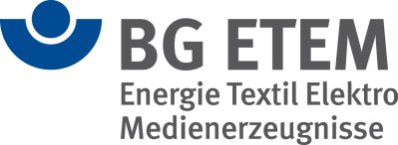 Wiederholte Beurteilungvom:   __________________________________________Datum, Unterschriftvom:   __________________________________________Datum, Unterschriftvom:   __________________________________________Datum, UnterschriftMaßnahmenBveranlasstdurchgeführtJa,wirksamDurch die Gefährdungsbeurteilung wurde ermittelt, ob Beschäftigte Tätigkeiten wahrnehmen oder mit Gefahrstoffen umgehen, die eine arbeitsmedizinische Vorsorge (Pflicht-, Angebots- oder Wunschvorsorge) erforderlich machen. Die Durchführung von Eignungs- oder Tauglichkeitsuntersuchungen erfolgt entweder- aufgrund arbeitsrechtlicher Grundlagen (z. B. Jugendarbeitsschutzgesetz, Röntgenverordnung, Strahlenschutzverordnung, Fahrerlaubnisverordnung) oder - aufgrund der Fürsorgepflicht des Arbeitgebers (Betriebsvereinbarung, Arbeits- oder Tarifvertrag).Nach Maßgabe der ArbMedVV (Anhang) wird die arbeitsmedizinische Pflichtvorsorge der Beschäftigten veranlasst. Die Pflichtvorsorge muss vor Aufnahme der Tätigkeit und anschließend in regelmäßigen Abständen veranlasst werden.Über die Pflichtvorsorge wird eine Vorsorgekartei mit Angaben über Anlass und Tag jeder Untersuchung geführt. Bei Beendigung des Beschäftigungsverhältnisses erhält der Beschäftigte eine Kopie der sie betreffenden Angaben.Nach Maßgabe der ArbMedVV (Anhang) wird die Angebotsvorsorge den Beschäftigten angeboten. Die Angebotsvorsorge muss vor Aufnahme der Tätigkeit und anschließend in regelmäßigen Abständen angeboten werden.Besteht der Verdacht, dass ein Beschäftigter an einer im ursächlichen Zusammenhang mit der Tätigkeit stehenden Erkrankung leidet, so ist ihm oder ihr unverzüglich Angebotsvorsorge anzubieten. Dies gilt auch für Beschäftigte mit vergleichbaren Tätigkeiten.Die arbeitsmedizinische Vorsorge findet während der Arbeitszeit statt.Die Beschäftigten sind darüber informiert, dass Sie ggf. Wunschvorsorge wahrnehmen können.Die Fristen für die Veranlassung der arbeitsmedizinischen Vorsorge gemäß Arbeitsmedizinischer Regel AMR 2.1 (www.baua.de) sind eingehalten.MaßnahmenBveranlasstdurchgeführtJa,wirksamAn der ASA-Sitzung nehmen regelmäßig teil: - der Arbeitgeber oder ein von ihm Beauftragter, - zwei vom Betriebsrat bestimmte Betriebsratsmitglieder, - der Betriebsarzt, - die Fachkraft für Arbeitssicherheit (SiFa) und - die SicherheitsbeauftragtenHinweis:- Bei mehr als 20 Beschäftigten fordert das Arbeitssicherheitsgesetz § 11 den Unternehmer auf, einen Arbeitsschutzausschuss zu bilden.Der ASA tritt mindestens einmal vierteljährlich zusammen, um Anliegen des Arbeitsschutzes oder der Unfallverhütung zu beraten.Die Einladung zu den ASA-Sitzungen erfolgt durch den Arbeitgeber oder einen Beauftragten.Die ASA-Sitzungen werden durch die Fachkraft für Arbeitssicherheit und den Betriebsarzt vorbereitet und ausgewertet.Die Ergebnisse der Besprechungen sind schriftlich festgehalten.MaßnahmenBveranlasstdurchgeführtJa,wirksamDie Beschäftigten sind auf die religiösen, sozialen und kulturellen Standards des Ziellandes vorbereitet  (interkulturelles Training).Situationsgerechte Handlungs- und Verhaltensmöglichkeiten wurden erlernt  (z. B. an religiösen Versammlungsstätten, bei Umweltkatastrophen, bei Unfällen, Trunkenheit, Erkrankungen, bei Raub, Diebstahl, Verkehrsunfällen, bei Geiselnahme, bei Demonstrationen, bei Sicherheitskontrollen, bei Überfällen durch bewaffnete Banden, bei plötzlichem Kriegsausbruch, politischem Machtwechsel, Aufständen)Die Einreisebedingungen sind erfüllt (z. B. Visum).Die Beschäftigten sind über Zollformalitäten, Carnets, zollrechtliche Probleme, Ein- / Ausfuhr von Devisen, Strafrechtliche Vorschriften etc. informiert.Notwendige Impfungen sind veranlasst und vorbeugende medizinische Maßnahmen sind ergriffen. Eine Beratung kann z. B. durch Fachärzte für Arbeitsmedizin mit reisemedizinischer Qualifikation erfolgen. Eine Reiseapotheke ist zusammengestellt.Weitere Informationen erhalten Sie z. B.bei:- der deutschen Gesellschaft für Tropenmedizin www.dtg.org- dem Robert-Koch-Institut www.rki.de- dem Berhard-Nocht-Institut für Tropenmedizin www.bnitm.de- der Weltgesundheitsorganisation www.who.int.Die Unterbringung vor Ort, der Transport zur Arbeitsstelle sowie der Kontakt zu den Beschäftigten vor Ort ist sichergestellt.Kreditkarte mit ausreichendem Limit steht ggfs. zur Verfügung; bei längeren Aufenthalten Gehaltsüberweisung ins Ausland;doppelseitige, mehrsprachige Visitenkarten zur Verfügung stellen, z. B. in der Landessprache und Englisch;Ansprechpartner/Adressen vor Ort für Notfallsituationen sind bekanntgegeben, z. B.:- Botschaft/Konsulat- Ärzte/Krankenhaus/Erste Hilfe- FirmaEin Notfallplan z. B. für das schnelle Verlassen des Landes ist ggfs. abgestimmt.24-Stunden-Notfall-Hotline der BG ETEM bei Arbeitsunfällen im Ausland: +49 (0)2 11 - 30 18 05 31Reisemerkblätter mit landesspezifischen Sicherheitshinweisen sind bereitgestellt.www.auswärtiges-amt.deDer Versicherungsschutz ist sichergestellt  (BG-Schutz, evtl. separate Auslandsunfall- und Rückholversicherung, Krankenversicherung).MaßnahmenBveranlasstdurchgeführtJa,wirksamDie Vorgaben zum Arbeitsschutz werden ermittelt.Hinweis:- Fachkraft für Arbeitssicherheit und Betriebsarzt können bei Bedarf mit einbezogen werden- Maßgebliche Anforderungen können mit Hilfe der Berufsgenossenschaft sowie der   Arbeitsschutzbehörde ermittelt werden. Anforderungen können sich auch aus DGUV-I, DGUV-R  (www.dguv.de) oder Expositionsbeschreibungen ergebenVorgaben zum Arbeitsschutz werden schriftlich in die Verträge mit den Lieferanten aufgenommen.Es werden technische Arbeitsmittel bestellt, die dem Produktsicherheitsgesetz und dem jeweiligen Stand der Technik (Normen) entsprechen: - mit CE- Kennzeichen, - Konformitätserklärung des Herstellers, - Betriebsanleitung in deutscher Sprache, - Angaben z. B. von Geräusch- und Vibrationsemissionswerten (gilt auch für Eigenbaumaschinen).Vor der Inbetriebnahme wird die sicherheitstechnische Abnahme hinsichtlich der Einhaltung der vertraglich festgelegten Sicherheitsanforderungen, gegebenenfalls unter Einbeziehung der Fachkraft für Arbeitssicherheit und des Betriebsarztes, durchgeführt.Die notwendige PSA wird vor dem ersten Einsatz von neuen technischen Arbeitsmitteln beschafft und bereitgestellt.Es ist mit Hilfe der Betriebsanleitung eine Betriebsanweisung für das Arbeitsmittel erstellt worden.Die Beschäftigten werden vor dem ersten Einsatz von neuen technischen Arbeitsmitteln über den Umgang mit diesen unterwiesen.MaßnahmenBveranlasstdurchgeführtJa,wirksamDie sicherheitstechnische und arbeitsmedizinische Betreuung ist nach DGUV Vorschrift 2 "Betriebsärzte und Fachkräfte für Arbeitssicherheit" organisiert.Die Aufgaben und der Umfang der Betreuung sind ermittelt. Sie richten sich nach der Anzahl der Beschäftigten und dem gewählten Betreuungsmodell:Für Betriebe mit bis zu 10 Beschäftigten, die die Regelbetreuung gewählt haben, besteht die Betreuung aus Grundbetreuung und anlassbezogenen Betreuungen nach Anlage 1 der DGUV Vorschrift 2.Für Betriebe mit mehr als 10 Beschäftigten, die die Regelbetreuung gewählt haben, errechnet sich die Grundbetreuung nach Anhang 2 der DGUV Vorschrift 2. Die Aufgaben und Leistungen sowie der zeitliche Umfang der zusätzlichen betriebsspezifischen Betreuung sind ermittelt und festgelegt (mögliche Aufgabenfelder siehe Anhang 4 der DGUV Vorschrift 2).Für Betriebe mit bis zu 50 Beschäftigten, die das Unternehmermodell gewählt haben, gilt Anlage 3 der DGUV Vorschrift 2 mit bedarfsorientierter Betreuung.Ein Grundseminar zum Unternehmermodell wurde absolviert. Ein Aufbauseminar ist organisiert.Weitere Informationen und anerkannte Seminare zum Unternehmermodell finden Sie unter:http://www.bgetem.de/arbeitssicherheit-gesundheitsschutz/sicherheitstechnische-und-betriebsaerztliche-betreuung/unternehmermodellEine Beratung durch Betriebsarzt und Fachkraft für Arbeitssicherheit hat statt gefunden.Die Ergebnisse sind schriftlich dokumentiert.Mustervorlage: Aushang Betriebsarzt mit namentlicher BenennungMustervorlage: Aushang Betriebsarzt ohne namentliche BenennungMaßnahmenBveranlasstdurchgeführtJa,wirksamVorbeugender Brandschutz ist organisiert.Es wurden Beschäftigte gemäß DGUV Information 205-023 zu Brandschutzhelfern ausgebildet. Die Ausbildung ist in Abständen von 3 bis 5 Jahren zu wiederholen.Die erforderliche Anzahl an Feuerlöschern ist vorhanden ASR 2.2 Nr. 5.Die bereitgestellten Feuerlöscher sind gut sichtbar und leicht erreichbar. Der Standort ist mit Brandschutzzeichen (ASR A1.3: Sicherheits- undGesundheitsschutzkennzeichnung, Anhang 1) gekennzeichnet.Es sind Maßnahmen gegen Entstehungsbrände getroffen, z.B. - Brandlasten wurden begrenzt (an oder in der Nähe von Arbeitsplätzen sind extrem leicht bzw. leicht entzündbare oder selbstentzündbare Stoffe nur in einer Menge gelagert, die für den Fortgang der Arbeit erforderlich ist), - Zündquellen wurden vermieden, - feuergefährdete Bereiche wurden gekennzeichnet.Ein Flucht- und Rettungsplan (ASR A2.3) für den Brandfall ist aufgestellt.Fluchtwege werden freigehalten und sind gekennzeichnet (ASR A1.3: Anhang 1, 4 Rettungszeichen).Das Objekt „Unterweisungen der Mitarbeiter“ ist beachtet. Die Beschäftigten werden über das Verhalten im Brandfall und den Grundprinzipien des Brandlöschens regelmäßig unterwiesen.Das Objekt „Prüfung“ ist beachtet. Die regelmäßige Prüfung der Feuerlöscher wird veranlasst Die Prüfnachweise der letzten Prüfung liegen vor.MaßnahmenBveranlasstdurchgeführtJa,wirksamEs ist mindestens die geforderte Anzahl an Ersthelfern ausgebildet (DGUV Vorschrift 1: § 26 (1)).Die Ersthelfer nehmen regelmäßig an Aus- und Fortbildungsveranstaltungen teil (DGUV Vorschrift 1: § 26 (3)).Der Aufbewahrungsort des Erste-Hilfe-Materials ist schnell erreichbar und leicht zugänglich, mit einem Rettungszeichen gekennzeichnet und den Beschäftigten bekannt gemacht.Über einen Aushang „Erste-Hilfe“ werden die Notrufnummern, des Erste-Hilfe-Personals und der Erste-Hilfe-Einrichtungen bekanntgegeben.Erste-Hilfe-Leistungen werden im Verbandbuch eingetragen, die Aufzeichnungen werden 5 Jahre aufbewahrt. Die Nachweisführung erfolgt unter Wahrung des Datenschutzes.Das Objekt „Unterweisungen der Mitarbeiter“ ist beachtet.Beschäftigte sind über das Verhalten bei Unfällen unterwiesen.Eine regelmäßige Kontrolle der Verbandkästen (Verfalldatum) und die Ergänzung von Materialien bei Bedarf werden veranlasst.Die DGUV Information 204-022 "Erste Hilfe im Betrieb" ist beachtet.MaßnahmenBveranlasstdurchgeführtJa,wirksamBei gegenseitigen Gefährdungen wird ein Koordinator für das Abstimmen der Arbeiten festlegt und bekannt gegeben. Der Koordinator hat zur Durchsetzung von Sicherheit und Gesundheitsschutz Weisungsbefugnisse gegenüber den Auftragnehmern und deren Beschäftigten.Hinweis:- Auftraggeber und Fremdunternehmer haben sich bei der Bestimmung eines Koordinators abgestimmt.- Die Aufgaben, Kompetenzen und Weisungsbefugnisse werden im Vertrag wie auch im Pflichtenheft des Koordinators festgelegt.Es werden gegenseitige Gefährdungen ermittelt und Sicherheitsmaßnahmen festlegt.Ein Leistungsverzeichnis über die zu erbringende Arbeitsaufgabe ist erstellt, z.B. in Form eines Pflichtenheftes oder einer Zeichnung.Fremdfirmen sind schriftlich verpflichtet, die für die Durchführung des Auftrags maßgeblichen staatlichen, berufsgenossenschaftlichen und betrieblichen Arbeitsschutzbestimmungen zu beachten.Bei der Überlassung von Arbeitsmitteln sind Beschaffenheit, Mängelfreiheit, Prüfungen, sicherheitstechnische Anforderungen und Maßnahmen vertraglich geregelt.Es ist ein Auftragsverantwortlicher als Ansprechpartner benannt.Hinweis:- Auftragsverantwortlicher kann auch der Unternehmer sein,- Der Auftragsverantwortliche kann in Personalunion gleichzeitig als Koordinator eingesetzt werden.Die Beschäftigten der Fremdfirma werden vor Tätigkeitsbeginn unterwiesen.Die Beschäftigten werden über zusätzliche Gefährdungen durch Tätigkeiten der Fremdfirma unterwiesen.MaßnahmenBveranlasstdurchgeführtJa,wirksamEs wurde überprüft, ob der Einsatz von PSA durch technische oder organisatorische Maßnahmen vermieden werden kann. Die notwendige PSA und die Anforderungen an diese sind durch die Gefährdungsbeurteilung ermittelt.Bei der Auswahl der PSA wurden die ergonomischen und gesundheitlichen Anforderungen der Beschäftigten beachtet (z. B. Haut-, Atem-, Gehörschutz; arbeitsmedizinische Vorsorge).Hinweis:- Beschäftigte an der Auswahl beteiligen (dies steigert die Akzeptanz).Es ist überprüft, dass durch die ausgewählte PSA keine zusätzliche Gefährdung auftritt.Für die bereitgestellte PSA liegen EG-Konformitätserklärungen vor.Hinweis:- die Kosten für die PSA trägt der Unternehmer.Die PSA ist in ausreichender Anzahl zur Verfügung gestellt, so dass alle betroffenen Beschäftigten geschützt sind.Die PSA wird sachgerecht gereinigt, gepflegt und aufbewahrt.Die PSA ist entsprechend der Betriebsanweisungen zur Verfügung gestellt.Die Beschäftigten sind über die Benutzung der PSA unterwiesen und bei PSA, die gegen tödliche Gefahren oder bleibende Gesundheitsgefahren schützt, wurde eine Unterweisung mit Übungen durchgeführt.Für die PSA, die einer besonderen Prüfpflicht unterliegt, ist eine regelmäßige Prüfung veranlasst.Handlungshilfe: Tabelle mit Prüffristen (z. B. Otoplastiken alle zwei Jahre)Hinweis:- Art, Umfang und Fristen für die Prüfungen müssen durch die Gefährdungsbeurteilung ermittelt   werden,- die Tabelle mit den Prüffristen sollte nur als Orientierung dienen, da sie dem derzeitigen Stand der   Technik entspricht.MaßnahmenBveranlasstdurchgeführtJa,wirksamMit Vorgesetzten ist schriftlich vereinbart, welche Aufgaben sie im betrieblichen Arbeitsschutz haben (z.B. in  Arbeitsverträgen, Stellen-, Arbeitsplatzbeschreibungen).Vorgesetzte und Aufsichtführende sind schriftlich mit den zusätzlichen Pflichten im Arbeits- und Gesundheitsschutz beauftragt.Muster für die BeauftragungZuständigkeit und Abgrenzung von Verantwortungsbereichen sind festgelegt.Die Vorgesetzten haben eindeutige und ausreichende Weisungs- und Entscheidungsbefugnisse, sowie die Verfügungsbefugnis über bestimmte Geldmittel für finanzielle Entscheidungen im Arbeits- und Gesundheitsschutz.Vorgesetzte und Aufsichtführende sind über ihre Verantwortung und Pflichten sowie mögliche Rechtsfolgen im Arbeits- und Gesundheitsschutz unterwiesen.MaßnahmenBveranlasstdurchgeführtJa,wirksamArbeitsmittel, überwachungsbedürftige Anlagen, Sicherheitseinrichtungen und Gebäudeinstallationen werden vor der ersten Inbetriebnahme sowie nach Änderung und Instandsetzung geprüft.Die regelmäßige Prüfung der Arbeitsmittel, überwachungsbedürftige Anlagen, Einrichtungen, Gebäudeinstallationen und Persönlicher Schutzausrüstung ist veranlasst.Das Ergebnis der Prüfung wird dokumentiert, z.B. in:- einer Gerätekartei,- einem Prüfprotokoll- einem Prüfbuch oder- in elektronischer Form.Die Dokumentation umfasst: - Datum der Prüfung- Art der Prüfung- Prüfgrundlage- den Umfang der Prüfung (was wurde im Einzelnen geprüft)- das Prüfergebnis- Bewertung festgestellter Mängel und Aussagen zum Weiterbetrieb- Name des Prüfers.Art, Umfang und Fristen für die Prüfungen müssen durch die Gefährdungsbeurteilung ermittelt werden. Die Tabelle mit den Prüffristen dient als Orientierungshilfe.Geprüfte Anlagen und Betriebsmittel werden eindeutig, z.B. durch eine Prüfplakette, gekennzeichnet.MaßnahmenBveranlasstdurchgeführtJa,wirksamEs ist mindestens die geforderte Anzahl an Sicherheitsbeauftragten bestellt DGUV Vorschrift 1 § 20 (siehe Handlungsanleitung zur Umsetzung der DGUV Vorschrift 1). Es sind Beschäftigte ausgewählt, die in dem ihnen zugeteilten Bereich als sachkundige und erfahrene Beschäftigte anerkannt werden.Es wird dem Sicherheitsbeauftragten ausreichend Zeit zur Erfüllung seiner Aufgaben zur Verfügung gestellt.Den Beschäftigten ist mitgeteilt, wer ihnen als Sicherheitsbeauftragter hilfreich zur Seite steht.Der Sicherheitsbeauftragte arbeitet eng mit der Fachkraft für Arbeitssicherheit und dem Betriebsarzt zusammen.Der Sicherheitsbeauftragte nimmt an den Betriebsbesichtigungen sowie den Untersuchungen von Unfällen und Berufskrankheiten teil.Der Sicherheitsbeauftragte erhält alle für seine Tätigkeit notwendigen Informationen (z.B. Statistiken zum Unfallgeschehen, Informationen zum Arbeits- und Gesundheitsschutz).MaßnahmenBveranlasstdurchgeführtJa,wirksamEin Grundseminar wurde absolviert. Die aktuelle Liste der anerkannten Kursveranstalter in Ihrer Nähe finden Sie im Internet unter www.bgetem.de, Tel.:  0221 / 3778 - 2424.Ein Aufbauseminar ist organisiert.Die Rechtsgrundlage für das Unternehmermodell ist in der DGUV Vorschrift 2 § 2 Abs. 4 (Anlage 3) verankert.Weitere Erläuterungen finden sie unter http://www.bgetem.de/arbeitssicherheit-gesundheitsschutz/sicherheitstechnische-und-betriebsaerztliche-betreuungMaßnahmenBveranlasstdurchgeführtJa,wirksamDie notwendigen Unterweisungen werden durch die Gefährdungsbeurteilung ermittelt und regelmäßig, mindestens einmal jährlich (Jugendliche zweimal jährlich) wiederholt. (DGUV Vorschrift 1 § 4)Unterweisungen werden bei der Einstellung, bei Veränderungen im Aufgabenbereich, bei der Einführung neuer Arbeitsmittel oder einer neuen Technologie vor Aufnahme der Tätigkeit durchgeführt.Beschäftigte, die mit der Durchführung von Instandsetzungs-, Wartungs- oder Umbauarbeiten beauftragt sind, erhalten eine angemessene spezielle Unterweisung.Die arbeitsplatz- und aufgabenspezifischen Unterweisungen sind thematisch auf den Arbeitsplatz oder den Aufgabenbereich der Beschäftigten ausgerichtet (Unterweisungshilfe "Unterweisungen planen und durchführen").Die durchgeführten Unterweisungen sind schriftlich dokumentiert, z. B. mit Hilfe der Mustervorlage Unterweisungsnachweis.MaßnahmenBveranlasstdurchgeführtJa,wirksamEin Anforderungsprofil für die Tätigkeit hinsichtlich Qualifikation und Erfahrungsprofil der Zeitarbeitnehmer ist festgehalten.Die Arbeitsbedingungen sind beurteilt und Maßnahmen des Arbeitsschutzes festgelegt.Dienstleister werden unter Berücksichtigung des Arbeitsschutzes ausgewählt.Der Arbeitnehmerüberlassungsvertrag enthält Regelungen über:- die erforderliche Qualifikation des Zeitarbeitnehmers,- die für die jeweilige Stelle erforderliche arbeitsmedizinische Vorsorge, - die notwendige PSA und - die besondere Gefährdung am jeweiligen Arbeitsplatz.Mit dem Zeitarbeitsunternehmen sind die Arbeitsbedingungen, die Schnittstellen und Zuständigkeiten festgelegt.Die Zeitarbeitnehmer werden in alle Maßnahmen des Arbeits- und Gesundheitsschutzes eingebunden.Die Zeitarbeitnehmer werden vor Aufnahme der Tätigkeit unterwiesen und eingearbeitet.MaßnahmenBveranlasstdurchgeführtJa,wirksamDie Bildschirmarbeitsplätze entsprechen den Gestaltungskriterien der DGUV Information 215-410.Es ist dafür gesorgt, dass die Bildschirmarbeit durch regelmäßige Pausen oder andere Tätigkeiten unterbrochen wird.Den Mitarbeitern wird die arbeitsmedizinische Vorsorge nach der ArbMedVV angeboten.Das Objekt „Unterweisungen der Mitarbeiter“ ist beachtet.Die Beschäftigten sind über die richtige Benutzung der Arbeitsplatzelemente unterwiesen.MaßnahmenBveranlasstdurchgeführtJa,wirksamDie Abmessungen der Arbeitsräume entspricht den Empfehlungen der ArbStättV Anhang Nr. 1.2 (1) und der Technischen Regel für Arbeitsstätten ASR A1.2:- Grundfläche mindestens 8 m² - Raumhöhe mindestens 2,50 m; - Grundfläche > 50 m² - Raumhöhe mindestens 2,75 m; - Grundfläche >100 m² - Raumhöhe mindestens 3,00 m; - Grundfläche >2000 m² - Raumhöhe mindestens 3,25 m.Die Anordnung von Fenstern, Oberlichtern und Lüftungsvorrichtungen ist gemäß ArbStättV Anhang Nr. 1.6 beachtet.Die Gestaltung von Fenstern und Oberlichtern ist gemäß ASR A1.6 beachtet.Die Bewegungsflächen an Arbeitsplätzen wurden nach ArbStättV Anhang Nr. 3.1 ausgelegt. Empfehlung: Freie Bewegungsfläche mindestens 1,5 m², Breite mindestens 1 m.Die Lufträume an Arbeitsplätzen wurden nach ArbStättV Anhang Nr. 1.2 (3) ausgelegt. Die Empfehlungen für den Mindestluftraum sind: je ständig anwesendem Beschäftigten - bei überwiegend sitzender Tätigkeit 12 m³,- bei überwiegend nicht sitzender Tätigkeit 15 m³,- bei schwerer körperlicher Arbeit 18 m³,je anderer Person, die sich nicht nur vorübergehend dort aufhält, 10 m³ (z. B. durchschnittliche Anzahl der Kunden).Die  Beleuchtung der Arbeitsräume ist gemäß ArbStättV Anhang Nr. 3.4, bzw. ASR A3.4  ausgeführt.Die Sitzgelegenheiten entsprechen den Anforderungen der DGUV Information 215-410.Für Atemluft und Raumtemperatur sind die ArbStättV Anhang Nr. 3.5 und 3.6 sowie die ASR A3.5 und ASR A3.6 beachtet; zum Klima siehe auch DGUV Information 215-510.Arbeitsplätze sind barrierefrei nach ASR V3a.2 gestaltet, wenn Beschäftigte mit Behinderung beschäftigt werden.Die Sicherheits- und Gesundheitsschutzkennzeichnung ist entsprechend der ASR A 1.3 gestaltet. Die Sicherheitsbeleuchtung und optischen Sicherheitsleitsysteme sind nach der ASR A3.4/3 gestaltet.Pausen- und Bereitschaftsräume sind gemäß ASR A4.2 gestaltet. Die Regelungen zum Nichtraucherschutz gemäß ArbStättV §5 sind beachtet.Die Sanitärräume sind entsprechend der ASR A4.1 gestaltet.Pausenräume und Einrichtungen für schwangere und stillende Mütter sind entsprechend der ASR A4.2, Umkleideräume  entsprechend der ASR A4.1 gestaltet.Das Objekt „Prüfung“ ist beachtet.MaßnahmenBveranlasstdurchgeführtJa,wirksamSiehe Objekt Flurförderzeuge, kraftbetrieben, GabelstaplerMaßnahmenBveranlasstdurchgeführtJa,wirksamHebe- und Tragetätigkeiten werden nach der Leitmerkmalmethode „Heben-Halten-Tragen“ bewertet.Bewertungshilfe: LMM-Heben-Halten-TragenZieh- und Schiebetätigkeiten werden nach der Leitmerkmalmethode „Ziehen-Schieben“ bewertet.Bewertungshilfe: LMM- Ziehen-SchiebenBei Arbeiten mit bei Hebe-, Trage-, Zieh- und Schiebetätigkeiten wird der Mutterschutz beachtet.Mutterschutzgesetz, §4 Weitere Beschäftigungsverbote Abs. 2, Punkt 1-3Eine arbeitsmedizinische Beratung wird angeboten.Erhöhte Belastungen bei Hebe-, Trage-, Zieh- und Schiebetätigkeiten wird durch angepasste Lastgewichte vermieden. DGUV Information 208-006Es werden Transporthilfsmittel für schwere Lasten zur Verfügung gestellt (z.B. Knippstangen, Rollknippstangen, Rollen oder Walzen, Wälzwagen, Transportfahrwerke).Es sind handbetriebene Transportmittel zur Verfügung gestellt (z.B. Stechkarren, Schiebkarren, Handwagen, Heberoller, Hubwagen).Es sind Mitgänger-Flurförderzeuge zur Verfügung gestellt.Es sind Transporthilfsmittel für leichte Lasten zur Verfügung gestellt (z.B. Handmagnete, Handsauger, Tragklauen, Traggurte, Tragklemmen).Das Objekt „Persönliche Schutzausrüstung (PSA)" ist beachtet.Das Objekt „Unterweisungen der Mitarbeiter“ ist beachtet.Eine Betriebsanweisung für Hebe-, Trage-, Zieh- und Schiebetätigkeiten von Lasten ist vorhanden.Die Beschäftigten sind über rückengerechtes Heben, Tragen, Ziehen und Schieben von Lasten anhand der arbeitsplatzspezifischen Betriebsanweisung unterwiesen.MaßnahmenBveranlasstdurchgeführtJa,wirksamDie Bediener sind nach dem DGUV Grundsatz 308-008 ausgebildet und schriftlich beauftragt.Die Bediener sind in die Bedienung der jeweils eingesetzten Hubarbeitsbühne sowie in die  Funktionsweise deren Notablasses eingewiesen.Für die durchzuführenden Arbeiten wird eine geeignete Hubarbeitsbühne mit Reserven in Hubhöhe, seitlicher Reichweite und Tragfähigkeit ausgewählt.Die Einsatzgrenzen der Hubarbeitsbühne, z. B. nur für Innenräume oder die maximale Windstärke, sind beachtet.Bei der Anmietung von Hubarbeitsbühnen wird der Nachweis des sicheren Zustandes der Hubarbeitsbühnen eingefordert.Die Beschäftigten sind über die notwendigen Abstände und die erforderlichen Schutzmaßnahmen bei Arbeiten in der Nähe von Freileitungen informiert:- bis 1 kV: 1 m,- über 1 kV - 110 kV: 3 m,- über 110 kV - 220 kV: 4 m,- über 220 kV – 380 kV: 5 m,- bei unbekannter Spannung: 5 m.Die Richtlinien für die Sicherung von Arbeitsstellen an Straßen (RSA 95) sind eingehalten.Die Tragfähigkeit des Bodens ist geprüft, Vertiefungen wie Kabelkanäle sind tragfähig abgedeckt. Unterlegplatten sind ausreichend groß bemessen.Der Fahrweg der Hubarbeitsbühne ist frei von Hindernissen, der Arbeitsbereich ist abgesperrt. Gefährdungen durch Kranbetrieb, andere Gewerke oder aus der Arbeitsumgebung (z. B. Deckenunterzüge, Träger, Kabelpritschen )sind ausgeschlossen.Es erfolgt eine tägliche Sicht- und Funktionsprüfung vor dem Einsatz.Das Objekt Prüfung ist beachtet, die jährliche Prüfung durch eine sachkundige/befähigte Person ist organisiert.Die Rettungskette ist sichergestellt, auch im Funkloch. Am Boden steht eine eingewiesene Person zum Bedienen des Notablasses bereit.Das Objekt "Persönliche Schutzausrüstung (PSA)" ist beachtet.Auf allen Teleskop-Arbeitsbühnen wird PSA gegen Absturz getragen.Das Objekt „Unterweisungen der Mitarbeiter“ ist beachtet.Die Beschäftigten sind anhand der arbeitsplatzspezifischen Betriebsanweisung unterwiesen.Hinweis:Muster-Betriebsanweisung Schwenkarm-HubarbeitsbühneMuster-Betriebsanweisung Senkrecht-HubarbeitsbühneMaßnahmenBveranlasstdurchgeführtJa,wirksamEinrichtungen zur Ladungssicherung wie Zurrösen sind vorhanden und Zurrmaterial ist zur Verfügung gestellt.Die zur Verfügung gestellten Fahrzeuge haben feste Einbauten für Werkzeuge und Material.Zur Verfügung gestellte LKW‘s mit Hubladebühne (Ladebordwände) sind mit Tritten und Griffen zum Auf-/Absteigen von den Ladeflächen ausgestattet.Die zur Verfügung gestellten Kombis haben eine feste, trennende Einrichtung zwischen Fahrer- und Laderaum, z. B. Gitter, Netz oder Wand.Arbeitsplätze und Verkehrswege auf Fahrzeugen mit Sonderaufbauten gewährleisten einen sicheren Aufenthalt.Den Mitarbeitern wird ein Fahrsicherheitstraining angeboten.Das Objekt „Persönliche Schutzausrüstung (PSA)" ist beachtet. Alle Fahrzeuge sind mit Warnkleidung ausgestattet (z.B. mit einer Warnweste nach DIN EN 471) und allen Fahrern von LKW´s mit Ladebordwänden werden Schutzschuhe zur Verfügung gestellt.Es ist eine Betriebsanweisung für das Führen von Fahrzeugen und eine Betriebsanweisung für Arbeiten mit der Hubladebühne (Ladebordwand) an Fahrzeugen vorhanden.Das Objekt „Prüfung" ist beachtet.Das Objekt „Unterweisungen der Mitarbeiter“ ist beachtet.Die Mitarbeiter sind mit Hilfe der arbeitsplatzspezifischen Betriebsanweisungen und/ oder der Unterweisungshilfen Merkblatt T 17 unterwiesen.Die Mitarbeiter werden anhand der DGUV Information 214-003 zur Ladungssicherung unterwiesen.MaßnahmenBveranlasstdurchgeführtJa,wirksamEs wird geprüft, ob lärmarme Arbeitsverfahren oder Arbeitsmittel eingesetzt werden können.Zur Lärmminderung werden bevorzugt technische Maßnahmen angewendet, z. B. Kapselung, Abschirmung.Es wird geprüft, ob organisatorische Schutzmaßnahmen, z. B. die zeitliche Verlegung lärmintensiver Arbeiten oder die Verteilung der Exposition im Wechsel auf mehrere Mitarbeiter, durchführbar sind.Die Lärmexposition in den verschiedenen Arbeitsbereichen sind ermittelt (Lärm-Belastungs-Rechner).Hinweis: Die Auslösewerte nach TRLV Lärm in Bezug auf den Tages-Lärmexpositionspegel und den Spitzenschalldruckpegel betragen:1. Obere Auslösewerte: LEX,8h = 85 dB(A) bzw. LpC,peak = 137 dB(C)2. Untere Auslösewerte: LEX,8h = 80 dB(A) bzw. LpC,peak = 135 dB(C).Bei Überschreitung eines unteren Auslösewertes ist:- geeigneter persönlicher Gehörschutz zur Verfügung gestellt,- die allgemeine arbeitsmedizinische Beratung im Rahmen der Unterweisung oder durch den Betriebsarzt durchgeführt,- arbeitsmedizinische Vorsorge (G 20) angeboten.Bei Überschreitung eines oberen Auslösewertes ist/sind:- Lärmbereiche gekennzeichnet,- ein Lärmminderungsprogramm mit technischen und organisatorischen Maßnahmen ausgearbeitet und umgesetzt,- arbeitsmedizinische Pflichtvorsorge (G 20) veranlasst.Es besteht Tragepflicht für Gehörschutz.Die Beschäftigten werden regelmäßig anhand der Betriebsanweisung "Benutzung von Gehörschutz" unterwiesen.MaßnahmenBveranlasstdurchgeführtJa,wirksamDie Leitern und Tritte werden entsprechend der Arbeitsaufgabe zur Verfügung gestellt.Das Objekt „Beschaffung technischer Arbeitsmittel“ ist beachtet.Leitern und Tritte:- mit Stufen, Haltegriff oder Haltebügel, - mit ausreichender Größe und  - ausreichender Tragkraft sind zur Verfügung gestellt.LeiterartenBetriebsanleitungen sind an den Leitern angebracht, z.B. in Form von Kurzanleitungen oder Piktogrammen auf der Leiter.Es ist eine Betriebsanweisung für das Benutzen von Anlegeleitern und eine Betriebsanweisung für das Benutzen von Stehleitern vorhanden.Das Objekt „Unterweisungen der Mitarbeiter“ ist beachtet.Die Beschäftigten sind über den Umgang mit Leitern und Tritten anhand der arbeitsplatzspezifischen Betriebsanweisungen und/ oder den Unterweisungshilfen Testbogen Nr. 14 unterwiesen.Das Objekt „Prüfung" ist beachtet. Die Prüfungen sind z. B. in einem Leiternprüfbuch (http://www.bgetem.de/medien-service - "Leiternprüfbuch S 20") zu dokumentieren.MaßnahmenBveranlasstdurchgeführtJa,wirksamNotausgänge schaffen, die das schnelle und sichere Verlassen von Arbeitsplätzen und Räumen erlauben.Mit Rettungszeichen auf Rettungswege und Notausgänge hinweisen.Rettungswege und Notausgänge stets freihalten.Organisieren, dass Notausgänge während der Betriebszeit nicht verschlossen sind oder Schlösser anbringen, die sich von innen ohne Schlüssel öffnen lassen.MaßnahmenBveranlasstdurchgeführtJa,wirksamEs wurde überprüft, ob Risiken oder Gefahren trotz Maßnahmen zu deren Verhinderung durch den Einsatz technischer Schutzeinrichtungen, arbeitsorganisatorischer Maßnahmen, Methoden oder Verfahren verbleiben. Die erforderliche Sicherheits- und Gesundheitsschutzkennzeichnung wird durch die Gefährdungsbeurteilung ermittelt.Die erforderliche Sicherheits- und Gesundheitsschutzkennzeichnung ist entsprechend der gesetzlichen Grundlagen gestaltet und so platziert, dass sie die größte Schutzwirkung entfalten kann. ASR A1.3: Anlage 1 - Sicherheitszeichen und SicherheitsaussagenDie Sicherheits- und Gesundheitsschutzkennzeichnung, die für den gesamten Betrieb, eine Halle oder einen Hallenbereich gilt, ist da angebracht, wo die Sicherheitsaussage den Kreis der Betroffenen erreicht (z.B. an der Werkseinfahrt, am Eingang von Gebäuden oder an einem abgegrenzten Hallenbereich).Eine Anhäufung von Sicherheits- und Gesundheitsschutzkennzeichnungen wurde vermieden. Hinweis: - Anhäufungen mindern die Wirksamkeit und damit die Aussagekraft des einzelnen SicherheitszeichensDas Objekt „Unterweisungen der Mitarbeiter“ ist beachtet. Die Beschäftigten sind über die Bedeutung, sowie über die Verpflichtung zur Beachtung der eingesetzten Sicherheits- und Gesundheitsschutzkennzeichnung unterwiesen.MaßnahmenBveranlasstdurchgeführtJa,wirksamDie Verkehrswege sind mit ihren Abmessungen, Verläufen und Sicherheitsabständen nach der ArbStättV Anhang Nr. 1.8 und der ASR A1.8 gestaltet. Boden- und Wandöffnungen sind durch Geländer oder Abdeckungen gesichert.Die Fußböden sind sicher begehbar. Stolperstellen sind entschärft: - Kanten von Ausgleichsstufen sind gekennzeichnet, z.B. durch Farbwechsel im Bodenbelag. - Steigungen/ Rampen sind erkennbar, z.B. durch farbliche Kennzeichnung. - Unebenheiten (> 4 mm) sind beseitigt. - Hochstehende Teppichkanten sind verklebt oder mit Abschlussleisten fixiert. - Kabel und Schläuche liegen nicht auf dem Fußboden, sondern sind z.B. in der Zwischendecke   verlegt oder von oben zugeführt.In Bereichen mit erhöhter Rutschgefahr sind Fußböden mit rutschhemmenden Bodenbelägen verlegt.- ASR A1.5/1.2Gitterroste sind gegen Ausheben oder Verschieben gesichert.- DGUV Information 208-008Begrenzungen von Verkehrswegen in Räumen sind gekennzeichnet - in Räumen mit Grundflächen über 1000 m² oder - zum Schutz der Beschäftigten wegen der Nutzung oder Einrichtung der Räume.Bei Beschaffenheit und Maße von Treppen und Geländern ist die ASR A1.8: Verkehrswege, "4 Einrichten von Verkehrswegen" beachtet.Stufenkanten sind deutlich erkennbar und ausgetretene oder beschädigte Stufen werden unverzüglich instandgesetzt.Bei Feuchtreinigung wird vor Glätte gewarnt und Außentreppen werden im Winter geräumt und gestreut.Gefahrstellen mit Stolper- oder Sturzgefahr und Hindernisse sind nach ASR A1.8: Verkehrswege, "4 Einrichten von Verkehrswegen" gekennzeichnet.Die Verkehrswege sind ausreichend beleuchtet; siehe ASR A3.4 Anhang 1.Boden- und Wandöffnungen sind durch Geländer oder Abdeckungen gesichert.Bei Anordnung und Gestaltung von Türen und Toren sind die ArbStättV Anhang Nr. 1.7 und die ASR A1.7 Nr. 4 und Nr. 5 beachtet.Die Ausführung von kraftbetätigten Türen und Toren entspricht der ArbStättV Anhang Nr. 1.7 Abs. 7 und der ASR A1.7 Nr. 5.Bei Ausführung und Einbau von Steigeisen und Steigleitern sind die ArbStättV Anhang Nr. 1.11 und die ASR A1.8 beachtet.Bei Steigeisen und Steigleitern in Schächten, Behältern u. Ä. ist die DGUV Regel 103-007 beachtet.Das Objekt „Unterweisungen der Mitarbeiter“ ist beachtet.Die Beschäftigten wurden unterwiesen: - Handläufe von Treppen zu benutzen, - Rettungswege und Notausgänge immer frei zu halten, - Feuerlöscheinrichtungen nicht zu verstellen.MaßnahmenBveranlasstdurchgeführtJa,wirksamDas Objekt „Beschaffung technischer Arbeitsmittel“ ist beachtet.Beim Einkauf neuer Maschinen werden bei gleicher Eignung Maschinen mit der geringsten Vibrationsemission (nach Herstellerangaben) bestellt.Es wird geprüft, ob vibrationsarme Arbeitsverfahren eingesetzt werden können.Die Vibrationsexposition nach TRLV Vibration (Teil 1 Punkt 6.2, Abb. 5) ist anhand von Kennwertrechnern zu ermitteln:- http://bb.osha.de/docs/gkv_calculator.xls für GKV, Hrsg.: Landesamt für Arbeitsschutz, Potsdam- http://www.dguv.de/ifa, Webcode: d3245, Hrsg.: Institut für Arbeitsschutz der Deutschen  Gesetzlichen Unfallversicherung (IFA)Bei Tätigkeiten mit einer ermittelten Vibrationsexposition, die den Hand-Arm-Vibrationen (HAV) Auslösewert: A(8) = 2,5 m/s²  überschreiten, wird- ein Vibrationsminderungsprogramm erarbeitet und umgesetzt,- arbeitsmedizinische Vorsorge (G 46) angeboten.Bei Tätigkeiten mit einer ermittelten Vibrationsexposition, die den Hand-Arm-Vibrationen (HAV) Expositionsgrenzwert: A(8) = 5 m/s²  erreichen oder überschreiten, werden- Sofort-Maßnahmen ergriffen und weitere Überschreitungen verhindert,- die regelmäßige arbeitsmedizinische Vorsorge ( G 46) organisiert und veranlasst.Eine Betriebsanweisung für das Arbeiten mit Werkzeugen und Maschinen, bei denen Hand-Arm-Schwingungen auftreten, ist vorhanden.Das Objekt „Unterweisungen der Mitarbeiter“ ist beachtet. Die allgemeine arbeitsmedizinische Beratung nach TRLV Vibration (Teil 1, Punkt 8) ist im Rahmen der Unterweisung oder durch den Betriebsarzt sichergestellt.MaßnahmenBveranlasstdurchgeführtJa,wirksamBeschäftigte in die Bedienung von einstellbaren Stühlen und höhenverstellbaren Tischen einweisen.Eventuelle Quetschstellen kennzeichnen oder beseitigenLichtdurchlässige Türen aus bruchsicheren Werkstoffen gestalten, z. B. EinscheibensicherheitsglasStörgeräusche durch Arbeitsmittel im Arbeitsraum minimieren, z. B. leise Drucker, Kopierer, Rechner usw. beschaffen. Fußboden, Decke, Wände können unterschiedliche akustische Eigenschaften bekommen und Schall reflektieren oder adsorbierenBeschäftigten die Arbeitsmedizinische Vorsorgeuntersuchung für Bildschirmarbeitsplätze anbietenBei der ergonomischen Gestaltung des Arbeitsplatzes Arbeitsmediziner hinzuziehenBlendfreie Beleuchtung installierenMaßnahmenBveranlasstdurchgeführtJa,wirksamAbhörlautstärke unterhalb der Lärmgrenzwerte einregeln. Arbeitsplatz in Anlehnung an DGUV Information 215-410 gestalten.MaßnahmenBveranlasstdurchgeführtJa,wirksamAllgemeine Sicherheitsanforderungen an Maschinen beachten.Regelmäßige Prüfung durch befähigte Personen organisieren.An der Abrichthobelmaschine sind die nicht benutzten Teile der Messerwelle vor und hinter dem Anschlag zu verdecken.Geeignete Messerwellen verwenden.Unwuchten vermeiden.Geeignete Hilfsmittel, z. B. Zuführlade bereitstellen und verwenden.Siehe auch Holzbearbeitungsmaschinen.MaßnahmenBveranlasstdurchgeführtJa,wirksamDie technischen Anforderungen nach DGUV Information 209-031 sind erfüllt.Geeignete Hilfsmittel, wie Anschläge (Parallel-, Hilfsanschlag) und Laden (Schiebe-, Keillade), sind bereitgestellt.Eine Betriebsanweisung ist erstellt.Das Objekt "Lärm" ist beachtet.Das Objekt "Holzstäube" ist beachtet.Die Mitarbeiter sind anhand der Betriebsanweisung unterwiesen; die Unterweisung ist dokumentiert.MaßnahmenBveranlasstdurchgeführtJa,wirksamAuswahl der Maschinen entsprechend ProdSG (siehe Maschinen, allgemein).Verdeckung des Schleifbandes am Umfang und an den Kanten (außer Arbeitsbereich). Verdeckung des Antriebes.Einrichtungen zur Vermeidung von Verletzungen an den Schleifbahnkanten (Begrenzung der Tischbewegung, Schleifschuhführung) (ab Baujahr 1980).Schleifband ausreichend spannen.Beschädigte Schleifbänder unverzüglich austauschen lassen.PSA (Schutzbrille und Schutzhandschuhe) zur Verfügung stellen.Späne absaugen.MaßnahmenBveranlasstdurchgeführtJa,wirksamDie Beleuchtung wird gemäß der Bedienungs- und Montageanleitung durch befähigte Personen errichtet. Befähigt ist, wer durch Ausbildung, Unterweisung und Einweisung in die Tätigkeit Sachkunde und praktische Erfahrungen hat.Arbeitsmittel werden nach dem Stand der Technik eingesetzt und montiert, z. B.  - Leitungsroller (Kabeltrommel) für erhöhte mechanische Beanspruchungen mit geeigneten Leitungen H07 RN-F oder H07 BQ-F benutzen,- Mehrfachsteckverbinder für erhöhte mechanische Beanspruchungen einsetzen.- Leuchten in sicherem Abstand von brennbarem Material montieren.- Dimmer ausreichend belüften, gleichmäßig belasten.- Leitungen gegen Überlast absichern, - Umgebungstemperatur berücksichtigen.Die Arbeitsmittel für das Arbeiten in Höhe werden entsprechend der Arbeitsaufgabe nach folgender Rangfolge ausgewählt:- Arbeits- und Schutzgerüste- Hubarbeitsbühnen- Arbeitsbühnen für Flurförderzeuge- Leitern- persönliche Schutzausrüstung (PSA).MaßnahmenBveranlasstdurchgeführtJa,wirksamGeräte und Arbeitsmittel sind vor Arbeitsbeginn auf ordnungsgemäßen Zustand zu  prüfen.Für wirksame Be- und Entlüftung des Arbeitsraumes ist gesorgt, ggf. stehen Atemschutz oder Arbeitsplatzabsaugung zur Verfügung. Die TRGS 528, die DGUV Information 209-004 und die DGUV Information 209-047 sind beachtet.Der Schweißplatz ist gegenüber dem Arbeitsraum abgeschirmt.Das Objekt Flüssiggas ist beachtet.Gasflaschen sind gegen Umfallen gesichert, defekte Gasschläuche wurden ausgetauscht.Persönliche Schutzausrüstung wie Schutzhandschuhe, -brille oder -schild ist zur Verfügung gestellt.Arbeitskleidung nicht mit Sauerstoff abblasen, Selbstanzündung möglich.Die Broschüre „M16 – Künstliche optische Strahlung“ ist beachtet, der Erstcheck durchgeführt.Beim Lichtbogenschweißen auf Schutz gegen Körperdurchstömung achten.Die arbeitsmedizinische Vorsorge (z. B. G 17) ist ggf. organisiert.Die Mitarbeiter sind unterwiesen.Die Anforderungen der OStrV und der Technischen Regeln Optische Strahlung (TROS) und Inkohärente optische Strahlung (IOS) sind beachtet.MaßnahmenBveranlasstdurchgeführtJa,wirksamDas Objekt „Beschaffung technischer Arbeitsmittel“ ist beachtet.Das Objekt „Holzbearbeitungsmaschinen“ ist beachtet.Das Objekt „Lärm; allgemein“ ist beachtet.Die Schutzmaßnahmen beim Umgang mit „Kühlschmierstoffen (KSS)“ sind beachtet.Es sind Schutzvorrichtungen zur Abdeckung bewegter Maschinenteile vorhanden.Not-Aus-Einrichtungen und Sicherung gegen Wiederanlauf nach Spannungsausfall sind vorhanden.Die Sägeblätter sind bis auf den zum Sägen benötigten Teil abgedeckt.Es werden der Dreh- bzw. Hubzahl angepasste Werkzeuge zur Verfügung gestellt.Es werden technische Hilfsmittel zur Verfügung gestellt (Schiebestock, Parallelanschlag, Hilfsanschlag, Schablone und Abweisleiste).Es sind nur zugelassene Sägeblätter zur Verfügung gestellt.Der Zugang zum gefährlichen Arbeitsbereich ist unterbunden, eine feststehende Schutzvorrichtung ist angebracht.Es sind Spannmittel zur Verfügung gestellt (z.B.: feste Einspannvorrichtungen, Schraubstöcke).Der Staub wird über eine Einzelarbeitsplatz- bzw. Gesamtfilteranlage abgesaugt.Zum Entfernen der Späne sind Spänehaken und Handfeger zur Verfügung gestellt.Das Objekt „Persönliche Schutzausrüstung (PSA)“ ist beachtet.Es sind Schutzbrillen und Gehörschutz zur Verfügung gestellt.Es ist eine Betriebsanweisung für das Arbeiten mit Bügelsäge und eine Betriebsanweisung für das Arbeiten mit Kreissäge vorhanden.Es ist eine Betriebsanweisung für das Arbeiten mit Trennmaschine vorhanden.Das Objekt „Unterweisungen der Mitarbeiter“ ist beachtet.Die Beschäftigten sind über den Umgang mit Bügelsäge, Kreissäge und Trennmaschine anhand der arbeitsplatzspezifischen Betriebsanweisungen unterwiesen.Das Objekt „Prüfung“ ist beachtet.Die regelmäßige Überprüfung der Absaug- und Aufsaugvorrichtung auf einwandfreie Funktion durch einen Sachkundigen ist veranlasst.MaßnahmenBveranlasstdurchgeführtJa,wirksamDas Objekt „Beschaffung technischer Arbeitsmittel“ ist beachtet.Das Objekt „Holzbearbeitungsmaschinen“ ist beachtet.Das Objekt "Lärm; allgemein" ist beachtet.Es sind Schutzvorrichtungen zur Abdeckung bewegter Maschinenteile und eine zusätzliche Zuhaltung, wenn die Auslaufzeit >10 s beträgt, vorhandenEine Bremseinrichtung für das Werkzeug ist vorhanden.Die Not-Aus-Schalter sind leicht erreichbar. Ein zweiter NOT-AUS-Schalter auf der Auslassseite ist vorhanden.Eine leichtgängige Greiferrückschlagsicherung ist vorhanden.Eine Einrichtung zur Drehzahländerung des Werkzeuges ist vorhanden und kann nicht ungewollt verstellt werden.Es werden der Drehzahl angepasste Werkzeuge werden zur Verfügung gestellt.Eine Absaugung ist vorhanden.Das Objekt „Persönliche Schutzausrüstung (PSA)“ ist beachtet.Es sind Schutzbrillen und Gehörschutz zur Verfügung gestellt.Das Objekt „Unterweisungen der Mitarbeiter“ ist beachtet.Es ist eine Betriebsanweisung für das Arbeiten mit der Dickenhobelmaschine vorhanden.Die Beschäftigten sind über den Umgang mit der Dickenhobelmaschine anhand der arbeitsplatzspezifischen Betriebsanweisung unterwiesen.Das Objekt „Prüfung“ ist beachtet.Die regelmäßige Überprüfung der Absaug- und Aufsaugvorrichtung auf einwandfreie Funktion durch einen Sachkundigen ist veranlasst.MaßnahmenBveranlasstdurchgeführtJa,wirksamDas Objekt "Beschaffung technischer Arbeitsmittel" ist beachtet.Die technischen Anforderungen nach DGUV Information 209-005, Kapitel 7.7 sind erfüllt.Das Objekt "Kühlschmierstoffe" ist beachtet.Persönliche Schutzausrüstung (Schutzbrille, ggf. Haarnetz) ist bereitgestellt.Eine Betriebsanweisung ist erstellt.Die Mitarbeiter werden anhand der Betriebsanweisung unterwiesen, die Unterweisung wird dokumentiert.MaßnahmenBveranlasstdurchgeführtJa,wirksamDie Sicherungsmaßnahmen in Verkehrsbereichen sind in Abstimmung mit den Betreibern, Eigentümern und den zuständigen Behörden (z. B. Straßenämtern) festgelegt und ggf. schriftlich beantragt.Arbeits- und Verkehrsbereiche in der Nähe öffentlichen Straßenverkehrs sind gesichert, z. B. durch- Absperrungen,- Signaleinrichtungen oder- Sicherungsposten.Warnkleidung für die Beschäftigten sind bereitgestellt und werden benutzt.Verkehrswege sind festgelegt und gekennzeichnet.Stolperstellen sind vermieden bzw. gekennzeichnet.MaßnahmenBveranlasstdurchgeführtJa,wirksamDas Objekt „Beschaffung technischer Arbeitsmittel“ ist beachtet.Das Objekt „Lärm; allgemein“ ist beachtet. Der Kompressor wird in einem separaten Raum betrieben.Die Armaturen zur Veränderung des Abblasdrucks sind verplombt.Der Verdichter ist so aufgestellt, dass das Ansaugen von leicht entzündlichen und entzündlichen Gasen und Dämpfen ausgeschlossen ist.Bewegliche Antriebsteile (Keilriemen, Lüfterräder, usw.) sind verkleidet.Die Prüfbescheinigung ist am Betriebsort vorhanden.Das Objekt „Persönliche Schutzausrüstung (PSA)“ ist beachtet. Es ist Gehörschutz zur Verfügung gestellt.Das Objekt „Unterweisungen der Mitarbeiter“ ist beachtet.Es ist eine Betriebsanweisung für das Arbeiten mit Kompressoren für Drucklufterzeugung vorhanden.Die Beschäftigten sind anhand der arbeitsplatzspezifischen Betriebsanweisung unterwiesen.Das Objekt „Prüfung“ ist beachtet.Sicherheitseinrichtungen werden auf Wirksamkeit geprüft und die Funktionsfähigkeit wird erhalten.MaßnahmenBveranlasstdurchgeführtJa,wirksamDie Eignung des Fahrzeugführers ist festgestellt (Führerschein).Der Fahrzeugführer ist angewiesen, den verkehrssicheren Zustand des Fahrzeugs vor Fahrtbeginn festzustellen: z. B. - Sichtkontrolle der Beleuchtung, - Reifenzustand, - Erste Hilfe Material, - Warnweste, - Ladungssicherung.Der Fahrzeugführer ist zur fachgerechter Ladungssicherung qualifiziert.Geeignete Hilfsmittel und Einrichtungen zur Ladungssicherung sind bereitgestellt, z. B. - Schutzwand, - Gepäcknetz, - ZurrgurteDie Übermüdung des Fahrzeugführers wird durch ausreichende Ruhezeiten vermieden.MaßnahmenBveranlasstdurchgeführtJa,wirksamDas Objekt "Beschaffung technischer Arbeitsmittel" ist beachtet.Das Objekt "Kühlschmierstoffe" ist beachtet.Die technischen Anforderungen nach DGUV Information 209-005, Kapitel 7.3 sind erfüllt.Eine Betriebsanweisung ist erstellt.Die Mitarbeiter werden anhand der Betriebsanweisung unterwiesen, die Unterweisung wird dokumentiert.Persönliche Schutzausrüstung (Schutzbrille, ggf. Haarnetz) ist bereitgestellt.MaßnahmenBveranlasstdurchgeführtJa,wirksamGerüste werden unter  Beachtung der Herstellerangaben unter Aufsicht einer befähigten Person und von fachlich geeigneten Beschäftigten aufgebaut.Nicht in Regelausführung (nach allgemeiner bauaufsichtlicher Zulassung) errichtete Gerüste werden beurteilt und ggf.  berechnet.Für den Aufbau eines eigenen Gerüstes ist ein Plan für Auf- und Abbau (Montageanweisung) erstellt und auf der Baustelle vorgehalten.Das Gerüst wird gekennzeichnet mit:- maximale Belastungsmöglichkeiten- Gerüstgruppe - Nutzgewicht und - Ersteller.Nicht einsatzbereite Gerüste oder Teile von Gerüsten werden mit dem Verbotszeichen "Zutritt verboten" gekennzeichnet und angemessen abgesperrt (Betriebssicherheitsverordnung Anhang 2, Punkt 5.2.5).Eine Betriebsanweisung für den Umgang mit Gerüsten ist vorhanden.Die Mitarbeiter sind unterwiesen.MaßnahmenBveranlasstdurchgeführtJa,wirksamDas Objekt „Beschaffung technischer Arbeitsmittel“ ist beachtet.Das Objekt „Lärm auf Bau- und Montagestellen" ist beachtet.Das Objekt „Gefahrstoffe; Elektroinstallation" ist beachtet (Schleifstäube).Ein Staubfangsystem oder Staubabsaugsystem ist bereitgestellt.Das Objekt „Vibration auf Bau- und Montagestellen“ ist beachtet.Das Objekt „Brandschutz“ ist beachtet.Schleifscheiben sind entsprechend der Arbeitsaufgabe, z.B. Schruppen oder Trennen zur Verfügung gestellt.Original-Spannflansche, Zwischenlagen aus weichem oder elastischem Werkstoff und Werkzeuge zum Befestigen der Scheiben (Maulschlüssel und Zweilochmutterndreher) sind zur Verfügung gestellt.Zum Abrichten sind Abziehsteine, Abrichtrollen oder Diamantabrichter zur Verfügung gestellt.Es sind Einspannvorrichtungen wie z.B. Schraubstock, Spannzwingen zur Verfügung gestellt.Das Objekt „Persönliche Schutzausrüstung (PSA)" ist beachtet.Es sind Schutzbrille und Gehörschutz zur Verfügung gestellt.Das Objekt „Unterweisungen der Mitarbeiter“ ist beachtet.Eine Betriebsanweisung für die Arbeit mit Handschleifmaschinen ist vorhanden.Die Beschäftigten sind mit Hilfe der arbeitsplatzspezifischen Betriebsanweisung über den Umgang mit Handschleifmaschinen unterwiesen.MaßnahmenBveranlasstdurchgeführtJa,wirksamEs stehen die notwendigen Pläne über den Verlauf von Leitungen zur Verfügung.Es werden Bohrhämmer und Bohrmaschinen mit Rutschkupplung zur Verfügung gestellt.Bei zur Verfügung gestellten Bohrhämmern und Bohrmaschinen, die mehr als 2 kg wiegen, ist ein zweiter Griff vorhanden.Einwirkungen durch Vibrationen begrenzen (z. B. tägliche Einsatzzeit festlegen).Es ist ein Leitungssuchgerät zur Verfügung gestellt.Das Objekt „Unterweisungen der Mitarbeiter“ ist beachtet.Eine Betriebsanweisung für die Arbeit mit Bohrhämmern und Bohrmaschinen ist vorhanden.Die Beschäftigten sind über den Umgang mit Bohrhämmern und Bohrmaschinen mit Hilfe der arbeitsplatzspezifischen Betriebsanweisung unterwiesen.MaßnahmenBveranlasstdurchgeführtJa,wirksamBei der Beschaffung werden ergonomische Gesichtspunkte (z.B. bezüglich Gewicht, Griff) berücksichtigt. Soweit möglich, werden Werkzeuge mit GS-Prüfzeichen beschafft.Für die Arbeit auf Baustellen sind feste Taschen zur Verfügung gestellt, die umgehängt oder am Gürtel befestigt werden können.Zum Abisolieren sind Kabelmesser mit verdeckter Schneide und Griffen mit umlaufender Wulst gegen das Abgleiten in Richtung Klinge zur Verfügung gestellt.Schnittschutzhandschuhe sind für den Einsatz von Messern mit feststehender Klinge zur Verfügung gestellt.Es wird ein Handschutz für Meißel zur Verfügung gestellt.Das Objekt „Persönliche Schutzausrüstung (PSA)" ist beachtet.Es sind Schutzbrillen für Meißelarbeiten zur Verfügung gestellt.Eine Betriebsanweisung für den Umgang mit Handwerkzeugen ist vorhanden.Das Objekt „Unterweisungen der Mitarbeiter“ ist beachtet.Die Beschäftigten sind anhand der arbeitsplatzspezifischen Betriebsanweisung und/ oder der Unterweisungshilfe Testbogen Nr. 9 über den Umgang mit Handwerkzeugen unterwiesen.Eine regelmäßige Kontrolle, Pflege und Wartung der Handwerkzeuge ist sichergestellt.MaßnahmenBveranlasstdurchgeführtJa,wirksamObjekt "Beschaffung technischer Arbeitsmittel" ist beachtet.Auswahl der Maschinen entsprechend ProdSG (siehe Maschinen, allgemein).Vorlauf der Hobelmaschine so gering wie möglich einstellen.Genügend Abstand (mind. 500 mm) zwischen Schlittenauslauf und festen Gebäude- oder Maschinenteilen sicherstellen.MaßnahmenBveranlasstdurchgeführtJa,wirksamDie Arbeitsmittel werden entsprechend der Arbeitsaufgabe nach folgender Rangfolge ausgewählt:- Arbeits- und Schutzgerüste- Hubarbeitsbühnen- Arbeitsbühnen für Flurförderzeuge- Leitern- persönliche Schutzausrüstung (PSA).Ein sicherer Abstand von mindestens 2m zur Absturzkante wird eingehalten.Geeignete Absturzsicherungen, z. B. Geländer, sind vorhanden.Der Boden ist durchtrittsicher. Nicht sichere Bereiche, wie z.B. Lichtkuppeln, sind durch z.B. Geländer gesichert.Geeignete persönliche Schutzausrüstung gegen Absturz ist bereit gestellt. Die Beschäftigten sind im Umgang  mit der PSA gegen Absturz praktisch unterwiesen und in deren Benutzung erfahren.Einrichtungen gegen den Absturz von Personen sind gemäß den Regelungen der DGUV Vorschrift 38 (DGUV Vorschrift 38) - Bauarbeiten vorhanden, und zwar: 1. unabhängig von der Absturzhöhe an Arbeitsplätzen und Verkehrswegen an und über Wasser oder anderen festen     oder flüssigen Stoffen, in denen man versinken kann, 2. bei mehr als 1,00 m Absturzhöhe an freiliegenden Treppenläufen und -absätzen, Wandöffnungen,     Bedienungsständen von Maschinen und deren Zugängen; 3. bei mehr als 2,00 m Absturzhöhe an allen übrigen Arbeitsplätzen und Verkehrswegen; 4. bei mehr als 3,00 m Absturzhöhe an Arbeitsplätzen und Verkehrswegen auf Dächern.MaßnahmenBveranlasstdurchgeführtJa,wirksamDie Beschäftigungsbeschränkungen für Jugendliche werden beachtet.Maßnahmen zur Bekämpfung von Entstehungsbränden sind getroffen (Feuerlöscher, Löschdecke, Löschsand).Ein Hautschutzplan ist erstellt und den Beschäftigten bekannt.Ein Industriestaubsauger der Staubklasse M für das Reinigen der Absaug-, Filter- und Sammelanlage ist zur Verfügung gestellt.Es ist eine Betriebsanweisung für das Arbeiten mit Holzbearbeitungsmaschinen und eine Betriebsanweisung für den Umgang mit Holzstaub vorhanden.Das Objekt „Unterweisungen der Mitarbeiter“ ist beachtet.Die Beschäftigten sind über den Umgang mit Holzbearbeitungsmaschinen und Holzstaub anhand der arbeitsplatzspezifischen Betriebsanweisungen unterwiesen.Strömungsprüfröhrchen für die Absaugwirkung der Absauganlagen werden zur Verfügung gestellt.MaßnahmenBveranlasstdurchgeführtJa,wirksamSicherheitshinweise und ergonomische Empfehlungen der Hersteller gemäß der Bedienungsanleitung sind beachtet.Tragehilfe für Kameraleute sind bereitgestellt.Geeignete Ablage für die Kamera in Drehpausen stehen zur Verfügung.Ergeben sich zusätzliche Gefährdungen auf Grund der Umgebung, wird eine zusätzliche Person mit der Beobachtung beauftragt.Die Anschlussleitung wird durch eine zusätzliche Person geführt, um Stolperstellen zu vermeiden.Es werden Transportbehälter mit ergonomisch gestalteten Griffen und Tragemöglichkeiten eingesetzt. Bei Bedarf werden Transporthilfen bereitstellt.Bei Arbeiten ohne Stativ sind regelmäßige Pausen festgelegt.Die Arbeitsmittel für das Arbeiten in Höhe werden entsprechend der Arbeitsaufgabe nach folgender Rangfolge ausgewählt:- Arbeits- und Schutzgerüste- Hubarbeitsbühnen- Arbeitsbühnen für Flurförderzeuge- Leitern- persönliche Schutzausrüstung (PSA).MaßnahmenBveranlasstdurchgeführtJa,wirksamEs werden geeignete Maßnahmen entsprechend den  klimatischen Verhältnissen (je nach Einsatzgebiet und Jahreszeit) umgesetzt.1. Technische Maßnahmen: z.B. Unterstellmöglichkeiten (z.B. für Pausen), Windschutzwand2. Organisatorische Maßnahmen: Wetterschutzkleidung zur Verfügung stellen.3. Beschäftigte unterweisen.Es werden geeignete Maßnahmen zum Schutz gegen starke Sonneneinstrahlung/UV-Strahlung in folgender Reihenfolge umgesetzt:1. Technische Maßnahmen: z.B. Arbeitsbereich beschatten (z.B. Sonnensegel)2. Organisatorische Maßnahmen: z.B. Zeiten begrenzen, Mittagssonne meiden (Zeiten zwischen 11 bis 15 Uhr), Wasser zur Verfügung stellen3. Persönliche Maßnahmen: UV-Schutzmittel mit ausreichend Lichtschutzfaktor zur Verfügung stellen, körperbedeckende Kleidung und Kopfbedeckung mit Nacken- und Ohrenschutz, Sonnenbrille4. Beschäftigte über die möglichen Gefahren durch die Sonneneinstrahlung und Schutzmaßnahmen informieren.Bei heraufziehendem Gewitter werden die Arbeiten sofort eingestellt und geschützte Bereiche, zum Beispiel Fahrzeuge oder Gebäude, aufgesucht.MaßnahmenBveranlasstdurchgeführtJa,wirksamNur geeignete Kreissägeblätter verwenden, wenn möglich lärmgeminderte Sägeblätter einsetzen, und schadhafte aussondern.Geeignete Vorschubgeschwindigkeit / Drehzahl benutzen, höchstzulässige Drehzahl beachten.Spaltkeil benutzen und einstellen, Schutzhaube verwenden.Absaugung einschalten, auf Funktion achten.Geeignete Hilfsmittel, wie Besäumniederhalter, Schiebestock, Parallelanschlag, Hilfsanschlag verwenden.Schablone und Abweisleiste benutzen.Beim Einsatzschneiden Queranschlag / Niederhalter verwenden, anschließend Spaltkeil und Abdeckhaube anbringen.Persönliche Schutzausrüstung zur Verfügung stellen und benutzen.Sägeblatt auch unter dem Tisch verkleiden.Kreissägen mit Not-Aus-Einrichtungen und Sicherung gegen Wiederanlauf beschaffen lassen.Vorhandene Einzugswalzen müssen verkleidet sein.MaßnahmenBveranlasstdurchgeführtJa,wirksamNebelmaschinen werden entsprechend der Bedienungsanleitung eingerichtet und betrieben.Es wird sichergestellt, dass der Nebel die Warn- und Sicherheitseinrichtungen nicht unkenntlich macht.Aufgrund der Sichtbehinderung werden die Stolperstellen, Stellen mit Absturz- oder Verletzungsgefahr (Treppen, Versenkungen, Abgänge, scharfe Kanten usw.) sowie Fluchtwege und Notausgänge besonders deutlich sichtbar gemacht.Nebel, insbesondere hohe Konzentrationen, können die Atemwege reizen. Beteiligte Personen werden rechtzeitig über den Nebeleinsatz informiert.Bei kalten und glatten Oberflächen stellt ein möglicher Feuchtigkeitsniederschlag eine besondere Rutschgefahr dar.Zur Reduzierung der Rutschgefahr im direkten Umfeld der Nebelmaschine wird ein feuchtigkeitsabsorbierendes Textil untergelegt.Nebelfluid wird nur in Originalgebinden des Herstellers transportiert und gelagert.Nebelfluide enthalten neben Wasser, in der Regel die Zusätze Propylenglycol und Glycerin. Es werden nur Fluide mit einem Anteil von mindestens 65% Wasser verwendet, damit besteht in der Regel keine Explosionsgefahr beim Versprühen.Die Betriebsanweisung für die Nebelmaschine wurde erstellt.Das Sicherheitsdatenblatt für das Nebelfluid ist vorhanden und beachtet. Die Betriebsanweisung für das Nebelfluid ist erstellt.MaßnahmenBveranlasstdurchgeführtJa,wirksamDie erforderlichen Genehmigungen für die Erprobung und den Einsatz liegen vor.(zuständige Stelle für Brandschutz; zuständige Stelle für öffentliche Sicherheit und Ordnung bei Anwesenheit von Publikum und/oder Mitwirkende).Pyrotechnik wird durch geeignete Personen im Sinne der §§ 19 und 21 des Sprengstoffgesetzes errichtet und betrieben.Die Fachkunde ist durch den gültigen Befähigungsschein nach § 20 SprengG nachgewiesen.Geeigneter Gehörschutz steht zur Verfügung.Zutrittsregelungen sind getroffen.Der Brandschutz ist organisiert.MaßnahmenBveranlasstdurchgeführtJa,wirksamScheinwerfer werden durch geeignete Personen (z. B. Elektrofachkraft für Veranstaltungstechnik nach SQQ1) errichtet.Die Beleuchtung wird gemäß der Bedienungs- und Montageanleitung errichtet.Die DGUV Information 215-314 „Sicherheit bei Veranstaltungen und Produktionen– Scheinwerfer“ ist beachtet.Mindestabstände zu brennbaren Gegenständen werden eingehalten. Herstellerangaben z. B. auf dem Typenschild werden beachtet.Transporthilfsmittel, um die Belastung durch Heben und Tragen zu minimieren, werden eingesetzt.Zusätzliche Sicherungselemente, z. B. Safeties, sind montiert.Die elektrischen Prüfungen sind organisiert.Die Mitarbeiter sind unterwiesen.MaßnahmenBveranlasstdurchgeführtJa,wirksamDas Objekt Gefahrstoffe, allgemein ist beachtet.Die zutreffenden Anforderungen der TRGS 528 sind erfüllt.Die Arbeitsplatzgrenzwerte (TRGS 900) von Gefahrstoffen am Arbeitsplatz sind eingehalten.Bei Reinluftrückführung werden geprüfte Erfassungseinrichtungen und Absauganlagen, die dem Prüfgrundsatz GS IFA M 03 entsprechen, eingesetzt. Erfolgt die Luftrückführung bei Schweißarbeiten, bei denen krebserzeugende, erbgutverändernde oder fruchtbarkeitsgefährdende Gefahrstoffe als Schwebstaub auftreten können (Stäube, Rauche), sind zusätzlich die Anforderungen der TRGS 560 zu beachten.Die notwendigen Maßnahmen zum sicheren Betreiben der Schweißeinrichtungen gemäß DGUV Regel 100-500, Kap. 2.26, sowie der DGUV Information 209-011 sind erfüllt.Nur geprüfte, für den Einsatz zugelassene und ordnungsgemäß gekennzeichnete Druckgasflaschen, Schläuche, Druckminderer, Brenner sind im Einsatz.Die Anforderungen derTRBS 3145/ TRGS 745 sind beachtet.Die erforderlichen Maßnahmen gemäß DGUV Regel 100-500, Kap. 2.26, Pkt. 3.8 und DGUV Information 205-002  zur Vermeidung einer Brand- und Explosionsgefährdung bei schweißtechnischen Arbeiten außerhalb dafür eingerichteter Werkstätten sind erfüllt.Ein Schweißerlaubnisschein liegt für diese Tätigkeiten vor.Die Grenzwerte für künstliche optische Strahlung (OStrV) sind durch Persönliche Schutzausrüstung eingehalten.Die nach OStrV notwendigen Maßnahmen zum Schutz des Schweißers (geeignete Arbeitskleidung, persönliche Schutzausrüstung) und von Dritten (z. B. Raumabgrenzungen, Abschirmungen, geeignete Sichtfenster; siehe DGUV Regel 100-500, Kap. 2.26, Pkt. 3.3), sind erfüllt.Die erforderliche persönliche Schutzausrüstung (PSA) steht zur Verfügung (Schweißerschutzbrille, -visier, Schutzhandschuhe, Schutzschuhe, Lederschürze).Die arbeitsmedizinische Pflichtvorsorge ist organisiert.Eine arbeitsplatzspezifische Betriebsanweisung (Checkliste) ist erstellt.Die Mitarbeiter sind unterwiesen.MaßnahmenBveranlasstdurchgeführtJa,wirksamDas Objekt Gefahrstoffe, allgemein ist beachtet.Die zutreffenden Anforderungen der TRGS 528 sind erfüllt.Die Arbeitsplatzgrenzwerte (TRGS 900) von Gefahrstoffen am Arbeitsplatz sind eingehalten.Bei Reinluftrückführung werden geprüfte Erfassungseinrichtungen und Absauganlagen, die dem Prüfgrundsatz GS IFA M 03 entsprechen, eingesetzt. Erfolgt die Luftrückführung bei Schweißarbeiten, bei denen krebserzeugende, erbgutverändernde oder fruchtbarkeitsgefährdende Gefahrstoffe als Schwebstaub auftreten können (Stäube, Rauche), sind zusätzlich die Anforderungen der TRGS 560 zu beachten.Die notwendigen Maßnahmen zum sicheren Betreiben der Schweißeinrichtungen gemäß DGUV Regel 100-500, Kap. 2.26, sowie der DGUV Information 209-010, insbesondere zur elektrischen Gefährdung und zu Arbeiten in engen Räumen, sind erfüllt.Schweißstromquellen entsprechen den einschlägigen DIN VDE Bestimmungen; Herstellerbescheinigung, Konformitätserklärung, CE-Kennzeichnung liegen vor.Die erforderlichen Maßnahmen gemäß DGUV Regel 100-500, Kap. 2.26, Pkt. 3.8 und DGUV Information 205-002 zur Vermeidung einer Brand- und Explosionsgefährdung bei schweißtechnischen Arbeiten außerhalb dafür eingerichteter Werkstätten sind erfüllt.Ein Schweißerlaubnisschein liegt für diese Tätigkeiten vor.Die Grenzwerte für künstliche optische Strahlung (OStrV) sind eingehalten.Die nach OStrV notwendigen Maßnahmen zum Schutz des Schweißers (geeignete Arbeitskleidung, persönliche Schutzausrüstung) und von Dritten (z. B. Raumabgrenzungen, Abschirmungen, Vorhänge, geeignete Sichtfenster; siehe DGUV Regel 100-500, Kap. 2.26, Pkt. 3.3 und DGUV Information 209-010, Pkt. 6), sind erfüllt.Die erforderliche persönliche Schutzausrüstung (PSA) steht zur Verfügung (Schweißerschutzbrille, -visier, Schutzhandschuhe, Schutzschuhe, Lederschürze).Die arbeitsmedizinische Vorsorge ist ggf. organisiert.Eine arbeitsplatzspezifische Betriebsanweisung ist erstellt.Die Mitarbeiter sind unterwiesen.MaßnahmenBveranlasstdurchgeführtJa,wirksamDGUV Information 215-314 "Sicherheit bei Produktionen und Veranstaltungen - Scheinwerfer" wird beachtet.Sicherheitsbereich um die Montagestelle ist festlegt.Hilfsmittel zur Montage, z.B. Podeste, werden zur Verfügung gestellt und verwendet.Stative sind standsicher aufgestellt.Stative werden zusätzlich gesichert, wenn die Standsicherheit nicht gewährleistet ist. Maßnahmen zum Befestigen sind:- Beschweren der Stativ- Füße- Abspannungen zu standsicheren Bauteilen- Absperrung des Stativbereiches- SicherungspostenVerkehrswege sind ausreichend breit.Flucht- und Rettungswege sind freigehalten.Mitarbeiter sind über Lastgewichte, Arbeitsanweisungen für die standsichere Montage und die Gefahr des Kippens unterwiesen.MaßnahmenBveranlasstdurchgeführtJa,wirksamElektrische Anlagen und Betriebsmittel werden ausschließlich durch eine befähigte Person (Elektrofachkraft, Elektrofachkraft für Veranstaltungstechnik) errichtet.Beim Einsatz von mobilen Stromerzeugern/Generatoren ist die DGUV-Information 203-032 Auswahl und Betrieb von Ersatzstromerzeugern auf Bau- und Montagestellen beachtet. Die Errichtung einer Erdung und die Überprüfung der Schutzmaßnahmen erfolgen durch eine Elektrofachkraft. Die Elektrofachkraft für Veranstaltungstechnik ohne eine entsprechende Zusatzqualifikation ist nicht geeignet.Zum Anschluss an fremde Steckdosen ist eine Fehlerstromschutzeinrichtung 30 mA bereitgestellt, z. B. Typ PRCD. Diese  Schutzeinrichtung testet aktiv die Steckdose und ermittelt, ob die Verdrahtung richtig angeschlossen ist und ob der Schutzleiter vorhanden ist.Elektrische Anlagen und Betriebsmittel sind vor jeder Produktion durch Sichtprüfung und wiederkehrende elektrische Prüfung geprüft,  z. B.- Fehlerstromschutzeinrichtung 30 mA arbeitstäglich prüfen,- Messung der Erdungswiederstände beim Aufbau des Stromverteilers prüfen.Die Prüfungen werden von der Elektrofachkraft dokumentiert.Kabel und Leitungen sind ggf. durch Kabelbrücken oder Schutzrohre geschützt und ohne Stolperstellen verlegt (z. B. außerhalb des Verkehrsweges).Kabelroller sollen strapazierfähig sein und mindestens Schutzklasse II, Schutzart IP 44 aufweisen sowie mit einer Schutzeinrichtung gegen übermäßige Erwärmung (z. B. Thermoschutzschalter) ausgestattet sein.Metallische Einrichtungen müssen in einen gemeinsamen Potenzialausgleich einbezogen und mit dem Schutzleiter des speisenden Netzes verbunden sein.MaßnahmenBveranlasstdurchgeführtJa,wirksamBelastungspunkte an Decken und Einrichtungen festlegen und den Nutzern bekanntmachen.Kabel und Leitungen außerhalb der Verkehrswege führen, Kabelbrücken bereitstellen, stolperfreie Verlegung anordnen.Aufstiegshilfen bereitstellen, z. B. Leitern und Tritte.Maschinentechnische Studioeinrichtung: Wiederkehrende Prüfung durch befähigte Person und Sachverständige nach DGUV Vorschrift 17 sind organisiert.DGUV Information 215-310 "Sicherheit bei Veranstaltungen und Produktion - Leitfaden für Theater, Film, Hörfunk, Fernsehen, Konzerte, Shows, Events, Messen und Ausstellungen" ist beachtet.Bei der Benutzung von Prospektzügen wird auf eine gleichmäßige Belastung der Prospektstangen geachtet.MaßnahmenBveranlasstdurchgeführtJa,wirksamDas Objekt „Beschaffung technischer Arbeitsmittel“ ist beachtet.Es sind leicht erreichbare Notausschalter installiert (z.B. Fußtaster).Die Tischbohrmaschinen sind an der Werkbank verschraubt.Es werden notwendige Spannmittel zur Verfügung gestellt (z.B. Schraubstöcke, Spannpratzen).Das Objekt „Persönliche Schutzausrüstung (PSA)“ ist beachtet.Es sind Schutzbrillen und ggf. Haarschutz z.B. Haarnetze zur Verfügung gestellt.Das Objekt „Unterweisungen der Mitarbeiter“ ist beachtet.Es ist eine Betriebsanweisung für das Arbeiten an Tisch- und Ständerbohrmaschinen vorhanden.Die Beschäftigten sind anhand der arbeitsplatzspezifischen Betriebsanweisung unterwiesen.Das Objekt „Prüfung“ ist beachtet.MaßnahmenBveranlasstdurchgeführtJa,wirksamObjekt "Beschaffung technischer Arbeitsmittel" ist beachtet.Regelmäßige Prüfung durch befähigte Personen organisieren.Arbeiten auf der Tischfräsmaschine werden in der Regel im Handvorschub durchgeführt; auch das Arbeiten mit einem Vorschubapparat gilt als Handvorschub.Auf der Tischfräsmaschine nur für Handvorschub geeignete Werkzeuge verwenden, die mit dem   BG-Test-Prüfzeichen oder der Aufschrift "HANDVORSCHUB" (Spandickenbegrenzung max. 1,1 mm) gekennzeichnet sind.Siehe auch Holzbearbeitungsmaschinen.MaßnahmenBveranlasstdurchgeführtJa,wirksamDas Transportmittel ist für die Lasten geeignet (siehe z. B. Bedienungsanleitung des Herstellers, Lasttabellen).Material zur Ladungssicherung steht zur Verfügung z. B. Zurrgurte.Zurrpunkte sind festgelegt.Die wiederkehrende Prüfung der Transport- und Transportsicherungsmittel ist organisiert.Transportwege sind ausreichend beleuchtet.Bei Schnee- und Eisglätte wird gestreut und geräumt. Geeignetes Schuhwerk wird getragen.MaßnahmenBveranlasstdurchgeführtJa,wirksamDas Objekt "Beschaffung technischer Arbeitsmittel" ist beachtet.Die technischen Anforderungen nach DGUV Vorschrift 54, §2a - §22 sind erfüllt.Die Auswahl und Beauftragung geeigneter Personen zur Bedienung ist erfolgt.Die Notendhalteeinrichtungen werden vor Arbeitsbeginn geprüft.Die Mitarbeiter werden anhand der Betriebsvorschriften (DGUV Vorschrift 54 §24 - §35a) und der Betriebsanleitung des Herstellers unterwiesen; die Unterweisung wird dokumentiert.Die jährliche Prüfung nach DGUV Vorschrift 54 §23 - §23a durch eine befähigte Person ist organisiert, die Prüfungen werden dokumentiert (Prüfbuch DGUV Grundsatz 309-007).